دين الهی اسلام،
ثابت و جهانی است(مذاهب بشری متغیر، وراثتی و منطقهایست)نویسنده:ع- سعادتمندیبسم الله الرحمن الرحیمفهرست مطالبفهرست مطالب	‌أمقدمه	1کتابهای آسمانی جهانی بودند	7شناخت قالب و استاندارد دین جهانی:	26بررسی اوّل	27معیار اوّل شناخت دین جهانی	27معیار دوّم (هدایت= هدایت طبیعی)	28معیار سوّم (کتاب منیر= معیار روشن آسمانی)	29بررسی دوّم	30صفات الوهیت و ربوبیت را با چند معیار میسنجیم	34معیار اوّل: شناخت دین جهانی، عقل بود	34معیار دوّم شناخت یک دین جهانی، طبیعت بود	37معیار سوّم دین جهانی، کتاب منیر است	40مقدمهاوّلین و بزرگترین خبر انبیا در میان اقوام این بود:ما پیام خداوندگارتان را آوردهایم؛ یعنی خداوند، خالق شما، ارادهی تشریعی دارد که با شما سخن بگوید. پس به سخن او گوش فرا دهید.مردم دو دسته شدند: گروه کوچکی مرتب به سخنان خالق گوش فرا دادند و گروه کثیری گریزان شدند. دستهای قسمتی از وقت خود را به شنیدن سخن خالق خود اختصاص میدادند وخالق با آنان سخن می‌گفت و در طول روز آن را به کار میگرفتند و گاهی خود با خالقشان سخن می‌گفتند، ولی متأسفانه همهی نامهها و سخنان خالق به مخلوقش انسان، به غیر از آخرین آن «قرآن» دچار تحریف و گزند گردید. از این جهت آخرین پیام و سخن، تضمین شد.امروز کدام دسته از انسانها مرتب پای سخن خداوند مینشینند و می‌شنوند، به کار میبندند و برحسب نیاز خود نیز به سخن با او میپردازند؟خداوند خبر داد:﴿رُّسُلٗا مُّبَشِّرِينَ وَمُنذِرِينَ لِئَلَّا يَكُونَ لِلنَّاسِ عَلَى ٱللَّهِ حُجَّةُۢ بَعۡدَ ٱلرُّسُلِۚ وَكَانَ ٱللَّهُ عَزِيزًا حَكِيمٗا١٦٥﴾ [النساء: 165].«رسولانی مژده دهنده و بیم دهنده (برای مردم فرستادم) تا برای مردم پس از(فرستادنِ) رسولان بر خالق شما حجّتی (درمیان) نباشد و خداوند پیروزمندِ فرزانه است».یعنی: «رسول نامهی مرا به سوی شما آورده، من ارادهی سخن با شما کردم، سخنم را تضمین ازتحریف کردم».«سخن و قانونم را کامل کردم» رسول میرود و کلام و سخن من می‌ماند. رضایت من در این است که شما به سخنم گوش فرا دهید. خداوند خبر داده است، همهی انسانهایی که طالب پیام من باشند، از ابتدا تا انتهای خلقت، به سخنم گوش فرا دهند و متمسّک به آن شوند. «من آنان را مسلمان می‌نامم».دین اسلام پیام خالق است به مخلوقش انسان و آنانکه پذیرفتند، ازتسلیم شدگان شدند و خداوند نام همهی آنان را مسلمان نامید. ﴿هُوَ سَمَّىٰكُمُ ٱلۡمُسۡلِمِينَ مِن قَبۡلُ وَفِي هَٰذَا﴾ [الحج: 78] «او شم را پیش از این و در این قرآن مسلمان نامیده است».در برخورد با کتاب ارزنده «دین اسلام یک دیانت جهانی» است، برآن شدم تا بخش جهانی بودن دین را بصورت اختصار به حضور مشتاقان عرضه کنم. درابتدا لازم است چند نکتهی اساسی اشاره شود:اوّل اینکه عدهای از دینداران تصوّر میکنند که دین الهی در اساس سیر تکاملی طی کرده و خداوند متعال دینش را ازنقص به سوی تکامل آورده است! دوّم اینکه برای اقوام گوناگون، دینهای مناسب محیطشان را فرستاده است. به موسی ÷ دین یهود و به مسیح ÷ دین مسیحیت و به محمّد ج دین اسلام را برای قوم عرب داده است! امروزه این افکار در حالی مطرح شده است که خودِ پدید آورندهی آفرینش خبر از یک دین جهانی ثابت به همراه یک «آئین نامه» پایدار به دست انسان اوّلیه و هبوط او به زمین داده است. شناخت یک خالق، یک مالک و یک پیام، یک دین بود و یک معنای ثابت... «دین اسلام»...چون پیام آخر آمد، با یک پیام همه پیامهای قبلی گشوده گشت (دلیل آن هم نقل ازهمهی انبیاء گذشته و درخواستها وپیامهای یکسان آنان است) امّا همین دین ثابت همواره به وسیلهی علما نه مردم عادی دوران به تغییر و تحریف برده میشد، درنتیجه حضور پیامبر بعدی جهت اصلاح لازم بود، تا زمان پیامبرآخر که او با «آئین نامه» حفظ شده مییآمد که نام آن «آئین نامه»، قرآن شد . در سورهی شوری آیهی 13، جهانی بودن دین الهی را یادآور می‌شود:﴿۞شَرَعَ لَكُم مِّنَ ٱلدِّينِ مَا وَصَّىٰ بِهِۦ نُوحٗا وَٱلَّذِيٓ أَوۡحَيۡنَآ إِلَيۡكَ وَمَا وَصَّيۡنَا بِهِۦٓ إِبۡرَٰهِيمَ وَمُوسَىٰ وَعِيسَىٰٓۖ أَنۡ أَقِيمُواْ ٱلدِّينَ وَلَا تَتَفَرَّقُواْ فِيهِۚ كَبُرَ عَلَى ٱلۡمُشۡرِكِينَ مَا تَدۡعُوهُمۡ إِلَيۡهِۚ﴾ [الشورى: 13].«از دین آنچه به نوح سفارش کرده بود، برای شما هم همان را مقررکرد، همان را به سوی تو وحی کردیم و همان را به ابراهیم و موسی و عیسی دستور دادیم که دین رابر پا دارید و در آن پراکنده نشوید و تفرقه ایجاد نکنید که این بر مشرکین گران است. آنچه تو آنان را به سوی آن میخوانی».یعنی ما همواره یک پیام جهانی میفرستادیم، ولی همین پیام جهانی را علمای دکاندار به تدریج به مذاهب قومی تبدیل میکردند.تمایل به دینداری در فطرت بشر مثل حالت گرسنگی و تشنگی قرار داده شده، به این فطرت نوع بشر در آیهی 172 سورهی اعراف اشاره شده است:﴿وَإِذۡ أَخَذَ رَبُّكَ مِنۢ بَنِيٓ ءَادَمَ مِن ظُهُورِهِمۡ ذُرِّيَّتَهُمۡ وَأَشۡهَدَهُمۡ عَلَىٰٓ أَنفُسِهِمۡ أَلَسۡتُ بِرَبِّكُمۡۖ قَالُواْ بَلَىٰ شَهِدۡنَآۚ أَن تَقُولُواْ يَوۡمَ ٱلۡقِيَٰمَةِ إِنَّا كُنَّا عَنۡ هَٰذَا غَٰفِلِينَ١٧٢﴾ [الأعراف: 172].«و هنگامیکه پروردگارت از پشت فرزندان آدم ذریهی آنها را پدیدآورد و آنها را بر خودشان گواه گرفت (گفت) آیا من مالک شما نیستم؟ گفتند: آری گواهی میدهیم. (این پیمان برای این بود) که مبادا روز قیامت بگویید ما از این پیمان بی خبر بودیم».یعنی درمورد «ایمان» به وحدانیت و «عمل» طبق رضای خدا از ابناء بشر، پیمان گرفته (نه تنها از بنی اسرائیل) که حکایت از جهانی بودن دین‌داری میکنند.خداشناسی و خداجویی به صورتِ غریزی در نوع بشر به امانت نهاده شده که بیشتر در زمان بروز حوادث سهمگین به سراغ غریزهی فطری رفته و متوجّه خالق خود میشوند، که در آیهی 30 سورهی روم وصف این غریزه‌ی فطری جهانی را بیان میکند نه وصف قال او را.﴿فَأَقِمۡ وَجۡهَكَ لِلدِّينِ حَنِيفٗاۚ فِطۡرَتَ ٱللَّهِ ٱلَّتِي فَطَرَ ٱلنَّاسَ عَلَيۡهَاۚ لَا تَبۡدِيلَ لِخَلۡقِ ٱللَّهِۚ ذَٰلِكَ ٱلدِّينُ ٱلۡقَيِّمُ وَلَٰكِنَّ أَكۡثَرَ ٱلنَّاسِ لَا يَعۡلَمُونَ٣٠﴾ [الروم: 30].«پس به این دین معتدل توجّه خود را برقرار نما، فطرت الهی است که مردم را بر آن پایه نهاده و در آفرینش خدا تغییر و دگرگونی هم نیست، این است دین راست و درست و لیکن بیشترمردم (جهان) نمیدانند».خدای تعالی از قول شیطان چنین بیان نموده است:﴿وَلَأُضِلَّنَّهُمۡ وَلَأُمَنِّيَنَّهُمۡ وَلَأٓمُرَنَّهُمۡ فَلَيُبَتِّكُنَّ ءَاذَانَ ٱلۡأَنۡعَٰمِ وَلَأٓمُرَنَّهُمۡ فَلَيُغَيِّرُنَّ خَلۡقَ ٱللَّهِۚ وَمَن يَتَّخِذِ ٱلشَّيۡطَٰنَ وَلِيّٗا مِّن دُونِ ٱللَّهِ فَقَدۡ خَسِرَ خُسۡرَانٗا مُّبِينٗا١١٩﴾ [النساء: 119].«(شیطان گفت:) آنان را سخت گمراه کنم و دچار آرزوهای دور و دراز خواهم کرد و وادارشان میکنم تا گوشهای دامها را شکاف دهند و البته وادارشان میکنم تا آفریدهی خدا را (که همان فطرت است) دگرگون سازند، ولی هرکس بجای خدا شیطان را دوست گیرد قطعاً آشکارا زیان کار شده است».درسورهی توبه درشکایت ازعلمای مذهبی در مقابل دین الهی میفرماید:﴿يُرِيدُونَ أَن يُطۡفِ‍ُٔواْ نُورَ ٱللَّهِ بِأَفۡوَٰهِهِمۡ وَيَأۡبَى ٱللَّهُ إِلَّآ أَن يُتِمَّ نُورَهُۥ وَلَوۡ كَرِهَ ٱلۡكَٰفِرُونَ٣٢﴾ [التوبة: 32].«میخواهند نور خدا (پیام خدا) را با دهانهایشان (تبلیغاتشان) خاموش کنند و خدا جز این نمیخواهد که نور خود را کامل گرداند، هرچند کافران را ناپسند افتد».از آنجا که عدهای پیام خدا را به بازیچه گرفته و دینش را بیآبرو ساختهاند، خداوند خبر میدهد من دینم را نه تنها حفظ، بلکه رفعت هم میدهم هرچند ادیان و فرق و دکانداران دینی نپسندند. سرانجام می‌فرماید با این همه جبههگیریها و تبلیغات، دین و آئین مورد رضای خداوند دین غالب خواهد بود.﴿هُوَ ٱلَّذِيٓ أَرۡسَلَ رَسُولَهُۥ بِٱلۡهُدَىٰ وَدِينِ ٱلۡحَقِّ لِيُظۡهِرَهُۥ عَلَى ٱلدِّينِ كُلِّهِۦ وَلَوۡ كَرِهَ ٱلۡمُشۡرِكُونَ٣٣﴾ [التوبة: 33].«او کسی است که رسولش را با هدایت و آئین راستین فرستاد تا دینش را بر همهی ادیان پیروز گرداند. اگرچه مشرکان را ناخوش آید».آیه خبر میدهد که روزگاری با عمل به پیام جهانی (قرآن)، دینِ الهی غالب و اسلام جایگزین مذاهب گشت، (چنانکه مذاهب یهود و مسیحیتِ تحریف شده را کنار زد) و باز خبر میدهد: اگر باز هم مسلمانان یا تسلیم شدگان پیام الهی با عمل به مفاد پیام (قرآن) صداقت داشته باشند، این آئین جهانی میشود.(این آیات کوچکترین اشارهای به اینکه شخصی میآید و این غلبه در آینده صورت میگیرد، نمیکند؛ آن طوری که شیعهی امامیه درتفسیر آن میگویند: امام زمان میآید!)نکته: «أحبار» جمع حِبر به معنی «عالم» است و «رهبان» جمع راهب به معنی «ترسا» (خداترس)؛ احبار به جنبهی علمی قضیه و رهبان به جنبهی زهد آنان اشاره میکند؛ یعنی، اکثراً این عالم نمایان زهد فروش هستند که مال مردم را میخورند.و خداوند عمل آنان را باطل کرده، که این گروه نه تنها نفعی برای مردم و اجتماع ندارند بلکه ضرر هم میرسانند؛ چون مانع اصلی هستند که مردم با دین واقعی و جهانی آشنا شوند. خطاب آیه به مؤمنین هم هست که مبادا شما هم برده و بندهی علمای دینی شوید (مطابق آیهی 31 سورهی توبه)؛ یعنی آنچه خداوند برای یهود و نصاری ناپسند اعلام کرده برای شما مسلمانان هم بد است.﴿۞يَٰٓأَيُّهَا ٱلَّذِينَ ءَامَنُوٓاْ إِنَّ كَثِيرٗا مِّنَ ٱلۡأَحۡبَارِ وَٱلرُّهۡبَانِ لَيَأۡكُلُونَ أَمۡوَٰلَ ٱلنَّاسِ بِٱلۡبَٰطِلِ وَيَصُدُّونَ عَن سَبِيلِ ٱللَّهِۗ وَٱلَّذِينَ يَكۡنِزُونَ ٱلذَّهَبَ وَٱلۡفِضَّةَ وَلَا يُنفِقُونَهَا فِي سَبِيلِ ٱللَّهِ فَبَشِّرۡهُم بِعَذَابٍ أَلِيمٖ٣٤﴾ [التوبة: 34].«ای مؤمنان، همانا بسیاری از علما وترسایان اموال مردم را به باطل میخورند و (مردم را) از راه خدا باز میدارند و کسانی که زر و سیم میاندوزند و آن را در راه خدا انفاق نمیکنند، آنان را به عذابی دردناک خبر ده».این آیه هم نشان میدهد که علمای مذهبی جهت ارتزاق، به وجوهات اکتفا نمیکنند، بلکه وجوهات شرعیه و صدها درآمد دیگر هم میسازند تا ذخائر و ثروتشان افزون گردد و خبر از عذاب آنان میدهد.کتابهای آسمانی جهانی بودندبه زبانی دیگر، از ابتدای خلقت، نامهی خالق به مخلوق قومی نبود، بلکه جنبهی عمومی یا جهانی داشت. شکّی نیست که همهی پیامهای آفرینش از ابتدا، «توحید مداری و گریز از شرک» جهانی بوده، ولی در برخی از احکام شرعی اختلافات جزئی ابلاغ شده بود و پس از تحریف کتب قبلی و پایان دوران فرستادن انبیا، آخرین پیام تضمین شده که همهی پیامهای قبلی را هم درخود جای داده بود، به انسان ابلاغ شد. چون قرآن آمد در حقیقت همهی کتب آسمانی انبیای گذشته، بار دیگر در یک کتاب گشوده شد و قدرت تحریف و تغییر از علمای دکاندار سلب گردید. متأسفانه هرگاه از دین اسلام سخن گفته میشود اکثراً تصوّر میکنند مقصود دین مسلمانان یا پیروان محمّد ج است، درحالی که کمترکسی می‌داند که اسلام، دین برگزیدهی خدای تعالی برای اوّلین انسان تا پایان جهان است. خدای تعالی میفرماید:﴿وَمَن يَبۡتَغِ غَيۡرَ ٱلۡإِسۡلَٰمِ دِينٗا فَلَن يُقۡبَلَ مِنۡهُ وَهُوَ فِي ٱلۡأٓخِرَةِ مِنَ ٱلۡخَٰسِرِينَ٨٥﴾ [آل عمران: 85].«هرکس دین دیگری جز اسلام بجوید هرگز از او پذیرفته نیست و او در آخرت از زیانکاران است».یعنی: هرکس دینی غیر از دین و آئین ابلاغ شدهی الهی برگزیند، از او پذیرفته نمیشود.از آنجایی که نام دین خدای تعالی اسلام است، تمام پیامبرانی هم که ازجانب او به رسالت برای راهنمایی انسانها آمدهاند، یادآور دین اسلام بودند و خود انبیاء فریاد تسلیم دربرابر دین جهانی سر دادند و هیچکدام از آن پیامبران الهی، غیر از دین اسلام را تبلیغ نکرده و به مردم هم چیزی جزاسلام ارائه ندادهاند.دین اسلام از بدو خلقت انسان در فطرت هر انسانی جاسازی شده که همواره از درون، او را به حیاتی جاوید دعوت میکند.برخی از انسانهای مذهبی و بیاطلاع ازقرآن تصوّر میکنند چون قرآن کریم به زبان عربی نازل شده، دیگر ارتباطی به غیرعرب ندارد! و میگویند: اسلام دین عرب است، مربوط به سرزمین عربستان در هزار و چهارصدسال قبل. ما عرب نیستیم. قرآن هم به زبان عربی است نه فارسی! امّا در این قضاوت خصمانه، نمیتوانند بگویند مگر اختراعات و ابزار نوین، مرز میشناسند که در یک مکان باقی بمانند؟ برای منطق و علوم و استدلالات نمیتوان حدی قائل شد، نیازهای مادی و معنوی بشر در میان هر ملّتی و به هر زبانی که باشد هرگاه از نظر علمی و عقلی بر پایهی استدلال باشد، مورد استقبال جوامع بشری است.نیاز انسان به خدای تعالی هرگز قابل انکار نیست؛ زیرا بشر از قوانین نظم به ناظم عالم رسیده، خدا را خالق خویش و آسمانها و زمین یافته و هر نعمتی که دارد از لطف و کرم اوست که در قرآن فرموده:﴿وَمَا بِكُم مِّن نِّعۡمَةٖ فَمِنَ ٱللَّهِ﴾ [النحل: 53] «و هر آنچه از نعمت دارید همه از جانب خداست». و باز در همین سورهی نحل، آیهی 18 فرموده است: ﴿وَإِن تَعُدُّواْ نِعۡمَةَ ٱللَّهِ لَا تُحۡصُوهَآۗ إِنَّ ٱللَّهَ لَغَفُورٞ رَّحِيمٞ١٨﴾ [النحل: 18].«و اگر بخواهید نعمتهای خدا را بشمارید، نمی‌توانید آنها را شمارش نمایید محققاً خدا آمرزنده مهربان است».* اصل پیام همان خداشناسی و دینداری است و آن هم دینی که خود سفارش کرده یعنی دین جهانی اسلام؛ یعنی دین تسلیم شدن در برابر فرامین خدای تعالی.حتی اگر آخرین «آئین نامه» او به زبان عربی یا زبان دیگری باشد؛ مثل زبان سازمان ملل متحد، که صدور قطعنامه و قوانینش برای همهی اعضا لازم الاجراست، آیا اعضا حقّ اعتراض به این زبان و خطاب عمومی را دارند؟ دین اسلام پیام خالق است به مخلوقش انسان و آنان که پذیرفتند، ازتسلیم شدگان شدند و خداوند نام همۀ آنان را مسلمان نامید. ﴿هُوَ سَمَّىٰكُمُ ٱلۡمُسۡلِمِينَ مِن قَبۡلُ وَفِي هَٰذَا﴾ [الحج: 78] «او شما را پیش از این و در این قرآن مسلمان نامیده است».﴿وَجَٰهِدُواْ فِي ٱللَّهِ حَقَّ جِهَادِهِ﴾ [الحج: 78].«و دربارهی خدا تلاش کنید، بدانگونه که سزاوار تلاش برای اوست، کوشش کنید». (صحبت ازجنگ نیست، که معمولاً با «سبیل الله» همراه میشود) یعنی کوشش زیاد درمعارف الهی و تبلیع. ﴿هُوَ ٱجۡتَبَىٰكُمۡ﴾ او شما را برگزید.یعنی خداوند مسلمانان یا به عبارت دیگر تسلیم شدگان را برای فهم حقّ و انتخاب صحیح برگزیده است و توفیق عطا می‌کند. ﴿وَمَا جَعَلَ عَلَيۡكُمۡ فِي ٱلدِّينِ مِنۡ حَرَجٖ﴾.و در دین برایتان سختی مقرر نکرده است (یعنی شریعت مورد نظر خداوند آسان است، فوق طاقت بشرنیست).﴿مِّلَّةَ أَبِيكُمۡ إِبۡرَٰهِيمَۚ﴾: آئین پدرتان ابراهیم (را پیروی کنید، ابراهیم هم همین آئین را داشت).﴿هُوَ سَمَّىٰكُمُ ٱلۡمُسۡلِمِينَ مِن قَبۡلُ وَفِي هَٰذَا﴾: اوست که شما را پیش از این و در این قرآن مسلمان نامیده است.یعنی خداوند همهی کسانی را که تسلیم نامهی او شده و به مفادِ آن عمل میکنند، مسلمان نامیده است، قبلاً همین نامگذاری بوده، اکنون هم همان است.و ابراهیم÷ هم درسورهی بقره، آیهی: 128 همین درخواست را می‌کند:﴿رَبَّنَا وَٱجۡعَلۡنَا مُسۡلِمَيۡنِ لَكَ وَمِن ذُرِّيَّتِنَآ أُمَّةٗ مُّسۡلِمَةٗ﴾ [البقرة: 128].«پروردگارا: ما (دوتن) را مسلمان خویش کن و از فرزندان ما، امتی مسلمان پدید آور».فهم دستورخالق با عنوان مالک و مخلوق یا عبد، مهم است. مهم نیست دستورات به چه زبانی باشد. ترجمه به هر زبانی نتیجه بخش خواهد بود. قانون ودستورات خدای تعالی در قرآن کریم موافق با عقل و فطرت انسان و برای همه قابل اجراست. همانگونه که ترس، غم و شادی از غرایز فطری است، دینداری و کشش به سمت خالق در وجود همهی بشریت به ودیعه نهاده شده، به قول فرید در میان دورترین قبایل آفریقایی هم کشش به سوی خدای تعالی وجود دارد. لذا یک امر فطری نمیتواند جهانی نباشد، ودیعهای در وجود نوع انسان است، اسلام یک دیانت جهانی است که مورد رضای خدای تعالی است و احکام آن هم در تمام جهان و همهی ادوار قابل اجراست، چه از نظر اعتقادی و چه از نظرعملی به شرط آنکه با خرافات و موهومات مذاهب بشری آلوده نشود. همچنانکه خدای تعالی در سورهی یونس آیه 57 و 58 فرموده است:﴿يَٰٓأَيُّهَا ٱلنَّاسُ قَدۡ جَآءَتۡكُم مَّوۡعِظَةٞ مِّن رَّبِّكُمۡ وَشِفَآءٞ لِّمَا فِي ٱلصُّدُورِ وَهُدٗى وَرَحۡمَةٞ لِّلۡمُؤۡمِنِينَ٥٧ قُلۡ بِفَضۡلِ ٱللَّهِ وَبِرَحۡمَتِهِۦ فَبِذَٰلِكَ فَلۡيَفۡرَحُواْ هُوَ خَيۡرٞ مِّمَّا يَجۡمَعُونَ٥٨﴾ [يونس: 57-58].«ای مردم (جهان)‌ به یقین برای شما موعظتی از جانب مالکتان آمد و شفا و (درمانی) است برای آنچه (از دردها و بیماریهایی) که درسینه‌های شماست و هدایت و رحمتی است برای مؤمنان (ای پیامبر) بگو به فضل خدا و به رحمت او باید شادمانی کنند که آن بهتراست از آنچه (از مال و ثروت) جمع می‌کنید».نکتهی مهمی که باید در نظر بگیریم این است که دین اسلام تنها مربوط به مسلمانان نیست. البته دین فرستاده شده برای همهی اقوام از آغاز خلقت انسان، اسلام بوده و این مسئله ارتباطی با نزول قرآن درقوم عرب ندارد، به دلیل اینکه دین را خالق برای مخلوق تشریع کرده است، همان دینی که با سرنوشت ابدی انسان ارتباط دارد و نام آن دین را، اسلام گذاشته ﴿هُوَ سَمَّىٰكُمُ ٱلۡمُسۡلِمِينَ مِن قَبۡلُ وَفِي هَٰذَا﴾ اوست که شما را پیش از این و در این قرآن مسلمان نامیده است.و فرموده: ﴿إِنَّ ٱلدِّينَ عِندَ ٱللَّهِ ٱلۡإِسۡلَٰمُ﴾ [آل عمران: 19] «همانا دین واقعی در نزد خدا اسلام است».زیرا تمام پیامبران الهی از آدم ابوالبشر تا خاتم آنان محمّد ج همگی یک دینِ بنام اسلام داشتند که به مردم جهان ارائه کردند، نه دین دیگری. لذا در همین سورهی آل عمران، آیهی 85 فرموده است:﴿وَمَن يَبۡتَغِ غَيۡرَ ٱلۡإِسۡلَٰمِ دِينٗا فَلَن يُقۡبَلَ مِنۡهُ وَهُوَ فِي ٱلۡأٓخِرَةِ مِنَ ٱلۡخَٰسِرِينَ٨٥﴾ [آل عمران: 85].«و هرکس غیر از اسلام دین دیگری (درجهان) اختیار کند از او قبول نخواهد شد و او در آخرت از زیانکاران است».از آنجا که خداوند می‌فرماید: دینِ در نزد من اسلام است، اشاره به همان راه و روشی میکند که در نهاد و فطرت انسان از بدوِ تولّد به ودیعه نهاده شده است.مثلاً موسی ÷ که نام قوم او یهود و نام دینش اسلام بوده. نام پیام آور مسیحیان، مسیح بود، نه نام دینش و نام آخرین پیام آور، محمّد ج و نام دینش اسلام بوده، نه دین محمّدی.ابراهیم ÷ نه یهودی بود و نه نصرانی و نه محمّدی، بلکه مسلمان بود. چنانچه در آیهی 67 سورهی آل عمران، خداوند متعال فرموده است:﴿مَا كَانَ إِبۡرَٰهِيمُ يَهُودِيّٗا وَلَا نَصۡرَانِيّٗا وَلَٰكِن كَانَ حَنِيفٗا مُّسۡلِمٗا وَمَا كَانَ مِنَ ٱلۡمُشۡرِكِينَ٦٧﴾ [آل عمران: 67].«ابراهیم نه یهودی بود و نه نصرانی، بلکه راست گرای مسلمان بود و از مشرکین نبود (که غیر از دین اسلام را بپذیرد)».اسلام یعنی تسلیم شدن در برابر حکم خدای تعالی که خالق آدمیان و فرمانروای کل عالم است و فریادِ همهی پیامبران الهی این بود که ما از مسلمانان؛ یعنی تسلیم شدگان هستیم.در سورهی بقره خداوند متعال همهی پیامبران خود و امتهای آنان را مسلمان نامیده و بعد فرموده: اگر اهل کتاب هم به دین اسلام ایمان بیاورند، همانگونه که شما ایمان آورده‌اید؛ پس حقیقتاً راه هدایت را پیدا کردهاند در غیر این صورت مسلمان نیستند. آیات این است:﴿قُولُوٓاْ ءَامَنَّا بِٱللَّهِ وَمَآ أُنزِلَ إِلَيۡنَا وَمَآ أُنزِلَ إِلَىٰٓ إِبۡرَٰهِ‍ۧمَ وَإِسۡمَٰعِيلَ وَإِسۡحَٰقَ وَيَعۡقُوبَ وَٱلۡأَسۡبَاطِ وَمَآ أُوتِيَ مُوسَىٰ وَعِيسَىٰ وَمَآ أُوتِيَ ٱلنَّبِيُّونَ مِن رَّبِّهِمۡ لَا نُفَرِّقُ بَيۡنَ أَحَدٖ مِّنۡهُمۡ وَنَحۡنُ لَهُۥ مُسۡلِمُونَ١٣٦ فَإِنۡ ءَامَنُواْ بِمِثۡلِ مَآ ءَامَنتُم بِهِۦ فَقَدِ ٱهۡتَدَواْۖ﴾ [البقرة: 136-137].«بگویید به خدا و آنچه به ما و آنچه به ابراهیم و اسماعیل و اسحاق و یعقوب و اسباط (نوادگان و ذریه یعقوب) فرود آمده و آنچه به موسی و عیسی داده شده و آنچه به پیامبران از جانب پروردگارشان داده شده، ایمان داریم و ما میان هیچکدام از ایشان فرقی نمیگذاریم و ما برای او (خداوند) تسلیم و مسلمان هستیم اگر ایشان هم به مانند آنچه شما به آن ایمان آوردید، ایمان آوردند پس هدایت واقعی را یافتهاند و هدایت شده‌اند». (درهمهی آیات یادآوری میکند که برای همه یک پیام واحد ارسال شده: دین اسلام).در آیات 11 و 12 سورهی زمر، رسول خدا ج اعلام تسلیم شدن به پیام جهانی میکند.﴿قُلۡ إِنِّيٓ أُمِرۡتُ أَنۡ أَعۡبُدَ ٱللَّهَ مُخۡلِصٗا لَّهُ ٱلدِّينَ١١ وَأُمِرۡتُ لِأَنۡ أَكُونَ أَوَّلَ ٱلۡمُسۡلِمِينَ١٢﴾ [الزمر: 11-12].«بگو مرا دستور دادند که خدا را بپرستم خالصانه او را بندگی و عبادت کنم و به من فرمان داده‌اند که اوّلین مسلمان باشم».و در سوره مائده فرموده است: حواریون شاگردان باوفای عیسی÷ همگی گفتند: ما مسلمانیم.﴿وَإِذۡ أَوۡحَيۡتُ إِلَى ٱلۡحَوَارِيِّ‍ۧنَ أَنۡ ءَامِنُواْ بِي وَبِرَسُولِي قَالُوٓاْ ءَامَنَّا وَٱشۡهَدۡ بِأَنَّنَا مُسۡلِمُونَ١١١﴾ [المائدة: 111].«و وقتی که وحی نمودم به حواریون که ایمان آورید به من و به رسول من (حواریون) همگی گفتند: ایمان آوردیم و خدایا گواه باش به اینکه ما مسلمانیم». (پس در این صورت پیروان واقعی عیسی÷ مسلمان هستند.)در زمان موسی÷، ساحرانی که فرعون از سراسر کشور مصر جمعآوری کرده بود تا با موسی پیامبر خدا مبارزه کنند وامید به شکست موسی داشت! آن ساحران وقتی فهمیدند که فرعون آنها را فریب داده و حق با موسی است، از تهدید فرعون نترسیدند و به خدای تعالی ایمان آوردند که:﴿رَبَّنَآ أَفۡرِغۡ عَلَيۡنَا صَبۡرٗا وَتَوَفَّنَا مُسۡلِمِينَ١٢٦﴾ [الأعراف: 126].«خدایا به ما صبر و شکیبائی عطا فرما و ما را به آئین اسلام بمیران».در سورهی حجر، فرموده است:﴿رُّبَمَا يَوَدُّ ٱلَّذِينَ كَفَرُواْ لَوۡ كَانُواْ مُسۡلِمِينَ٢﴾ [الحجر: 2].«چه بسا کافران آرزو کنند که ای کاش مسلمان بودند». (یعنی ای کاش ما هم از تسلیم شدگان به خدا بودیم).بنابراین دینِ ودیعه گذاشته شده در فطرت انسانها نمی‌تواند قومی و وراثتی باشد.خدای واحد، دینی جهانی و واحد میخواهد. پیامی واحد در شأن علم اوست. اگر پیامش به همه نرسیده و همواره دستخوش تحریف علمای دین گردد، دیگر دین نیست که مذهب است، اتمام حجّت لازم بود، پیامش را تضمین میکند که نه تنها از گزندِ تحریف مصون بماند بلکه همه را دعوت به مقابله می‌کند..﴿أَمۡ يَقُولُونَ ٱفۡتَرَىٰهُۖ قُلۡ فَأۡتُواْ بِعَشۡرِ سُوَرٖ مِّثۡلِهِۦ مُفۡتَرَيَٰتٖ وَٱدۡعُواْ مَنِ ٱسۡتَطَعۡتُم مِّن دُونِ ٱللَّهِ إِن كُنتُمۡ صَٰدِقِينَ١٣﴾ [هود: 13].«آیا میگویند: آن را برساخته است؟ بگو: اگر راستگو هستید ده سوره برساخته مانند آن بیاورید و هرکس را که بتوانید در برابر خداوند (به یاری) فراخوانید».یعنی تنها عرب آن زمان را دعوت نکرده که دعوت جهانیان است ، چرا تاکنون کسی نتوانسته آنرا اجابت کند؟!﴿وَإِن كُنتُمۡ فِي رَيۡبٖ مِّمَّا نَزَّلۡنَا عَلَىٰ عَبۡدِنَا فَأۡتُواْ بِسُورَةٖ مِّن مِّثۡلِهِۦ وَٱدۡعُواْ شُهَدَآءَكُم مِّن دُونِ ٱللَّهِ إِن كُنتُمۡ صَٰدِقِينَ٢٣﴾ [البقرة: 23].«اگر از آنچه بر بندهی خود نازل کردهایم درشکّ هستید، اگر راستگوئید یک سوره مانند آن بیاورید و گواهانتان را در برابر خداوند (به یاری) بخوانید».ده سوره را که نتوانستید، یک سوره مانند این بیاورید (این دعوت جهانی است).به این نکته هم باید توجّه داشت که محیط برای بشر، دین نمیسازد، غریزهی فطری به ندای درونی پاسخ میدهد فطرت و وجدان تحت تاثیر محیط و افراد نیست. تعصّب و علاقهی غیرمنطقی غریزهی او را به بیراهه می‌کشاند.چنانچه خدای تعالی در آیهی 170 و 171 سورهی بقره حالت او را بیان کرده و فرموده است:﴿وَإِذَا قِيلَ لَهُمُ ٱتَّبِعُواْ مَآ أَنزَلَ ٱللَّهُ قَالُواْ بَلۡ نَتَّبِعُ مَآ أَلۡفَيۡنَا عَلَيۡهِ ءَابَآءَنَآۚ أَوَلَوۡ كَانَ ءَابَآؤُهُمۡ لَا يَعۡقِلُونَ شَيۡ‍ٔٗا وَلَايَهۡتَدُونَ١٧٠ وَمَثَلُ ٱلَّذِينَ كَفَرُواْ كَمَثَلِ ٱلَّذِي يَنۡعِقُ بِمَا لَا يَسۡمَعُ إِلَّا دُعَآءٗ وَنِدَآءٗۚ صُمُّۢ بُكۡمٌ عُمۡيٞ فَهُمۡ لَا يَعۡقِلُونَ١٧١﴾ [البقرة: 170-171].«و همین که به آنان گفته شود آنچه خدا فرو فرستاده پیروی کنید، میگویند ما پدران خود را به راهی که یافتیم پیروی میکنیم، حتی اگر پدرانشان چیزی تعقل نکرده و هدایتی نیافته باشند (باز به راه کج و غلط آنان میروند) داستان (این) کافران همانند شخصی است که به حیوانی بانگ زند، حیوانی که جز صدایی و ندایی نمی‌شنود همان کران و لالان و کورانند که عقل خود را به کار نمی‌اندازند.»خداوند متعال، مقلد محیط و پدران را به حیوانی که چیزی نمی‌فهمد، تشبیه مینماید!اگر بودائیها و برهمائیها، عیسویان، یهودیان، مدعی هستند که دین الهی را در اختیار دارند، تعلقّات نسبت به خانواده و محیط به همراه تعصّب، موجب پوشش نهادن برعقل تحلیلگرآنان گشته و بر انصاف فطرتشان سرپوش نهاده است.باید توجّه داشت که وراثت در فطرت و روح انسان تأثیرندارد، اگر تقلید از محیط و پدر و مادر وراثتی باشد دیگر مجازات و حساب در روز قیامت بیاعتبار خواهد بود. در جبر و وراثت، کیفر و پاداش از انصاف و عدل دور است؛ زیرا اختیار درمیان نیست. خداوند کیفر و پاداش را به لیاقت و شایستگی خود شخص موکول کرده نه به میراث بردن از پدران و مادران و محیط، آیا اعمال بد کنعان پسر نوح نبی‌الله را می‌توان به خاطر پدرش کیفر نکرد؟ و به او پاداش داد! اگر چنین باشد چرا خداوند او را مجازات کرد و خوبی و فضل پدر شامل حال او نشد؟وراثت ژنتیکی در جسم و اندام فیزیکی انسان مؤثر است؛ مثل رنگِ چشم، مو و پوست یا شکل ظاهری و شاید بعضی از بیماریها...استدلال قرآن در فطری بودن دین آن است که شناحت توحید و قوانین آن هم باید جهانی باشد نه منطقهای.در قرآن کریم، خداوند به پیامبرش محمّد ج که آخرین پیامبر اوست میفرماید:﴿قُلۡ يَٰٓأَيُّهَا ٱلنَّاسُ إِنِّي رَسُولُ ٱللَّهِ إِلَيۡكُمۡ جَمِيعًا ٱلَّذِي لَهُۥ مُلۡكُ ٱلسَّمَٰوَٰتِ وَٱلۡأَرۡضِۖ لَآ إِلَٰهَ إِلَّا هُوَ يُحۡيِۦ وَيُمِيتُۖ فَ‍َٔامِنُواْ بِٱللَّهِ وَرَسُولِهِ ٱلنَّبِيِّ ٱلۡأُمِّيِّ ٱلَّذِي يُؤۡمِنُ بِٱللَّهِ وَكَلِمَٰتِهِۦ وَٱتَّبِعُوهُ لَعَلَّكُمۡ تَهۡتَدُونَ١٥٨﴾ [الأعراف: 158].«بگو ای مردم حقیقتاً که من فرستادهی خدا به سوی همهی شما هستم، آن خدایی که مالک آسمانها و زمین است، نیست هیچ معبودی جز او که زنده می‌کند و میمیراند پس ایمان آورید به خدا و رسول او آن رسولی که بی‌سواد است، خودش ایمان می‌آورد به خدا و کلمات او و او را پیروی کنید تا باشد که هدایت یابید».آیهی فوق به خوبی نشان میدهد که هم رسول رسالتش جهانی است و هم صفاتی که برای خداوند ذکر شده است. یعنی خدایی که آسمانها و زمین را آفریده و همه ملک اوست و او همهی انسانها را میمیراند و زنده میکند و الهه و کارگزار عالم فقط اوست. و چون دین یک امرفطری شد و قالب جهانی به خود گرفت، پرستش صحیح را خود خالق برای مخلوق مشخص میکند.خداوند متعال انبیا و کتاب‌های آسمانی را فرستاده تا مردم طبق خواستهی او، خدا را بشناسند و طبق خواستهی او، او را پرستش کنند. سلیقهی مخلوق نمیتواند درحکمت خالق دخیل گردد و منحرفانه خالق خود را پرستش نماید که خداوند اینگونه پرستش را برای مردم مردود شمرده و فرمود:﴿وَمِنَ ٱلنَّاسِ مَن يَعۡبُدُ ٱللَّهَ عَلَىٰ حَرۡفٖۖ﴾ [الحج: 11].«برخی ازمردم خدا را با شک و دو دلی می‌پرستند....»در این آیه خداوند پرستش و معرفت آنان را مذمت و روش کار آنان را غلط شمرده؛ زیرا بدون راهنمایی خدا سلیقهی خود را در عبادات اعمال کردند؛ یعنی توصیف اختیاری خدای تعالی از انسان سلب شده زیرا علم انسان برای شناخت خدای تعالی اجمالی است نه علم تفصیلی. ما هرگز نمیتوانیم به ذات مقدس خداوند پی ببریم همچنان که فرموده است:﴿لَا يُحِيطُونَ بِهِۦ عِلۡمٗا١١٠﴾ [طه: 110]. «هیچ علم و عقلی نمیتواند به ذات خدا احاطه کند».یعنی نوع پرستش هم به دلخواه بشر گذاشته نشده. برای مخلوقش توسط انبیا نامه فرستاده تا خداشناسی و خداپرستی «آئین نامه الهی» را بپا دارند. حتی برای خود پیامبر اکرم ج که به او فرموده است:﴿مَا كُنتَ تَدۡرِي مَا ٱلۡكِتَٰبُ وَلَا ٱلۡإِيمَٰنُ وَلَٰكِن جَعَلۡنَٰهُ نُورٗا نَّهۡدِي بِهِۦ مَن نَّشَآءُ مِنۡ عِبَادِنَاۚ﴾ [الشورى: 52].«تو نمی‌دانستی که کتاب چیست و نه ایمان و شرع کدام است و لیکن قراردادیم قرآن را نوری تا هدایت کنیم به آن هرکس را که میخواهیم از بندگانمان».بیاطلاعی از کتب آسمانی و از طرف دیگر با علم ناقص بشری به توصیف خدای ذهنی پرداختند و یکایک مذاهب پدید آمد، به دلیل اینکه میلیاردها سلیقه و فکر در ذهن انسان دربارهی شناخت خداوند سبحان وجود دارد که همه سرچشمه از علم محدود انسانی دارد، نه الهی. توحید را به کثرت تبدیل کرده و میگویند: به تعداد افراد روی زمین خدا وجود دارد! زیرا هرکس در ذهن خود تصوّر خاصی از خدا دارد. خدای مسیحیت پدری مهربان است که در آسمانها نشسته و به فرزندان خود در زمین نظاره می‌کند و خدای بودائیان مادری است دلسوز که همواره به فرزندانش کمک میکند.در حالی که خداوند سبحان این توصیفات واهی آنان را مردود شمرده و می‌فرماید:﴿مَا تَعۡبُدُونَ مِن دُونِهِۦٓ إِلَّآ أَسۡمَآءٗ سَمَّيۡتُمُوهَآ أَنتُمۡ وَءَابَآؤُكُم مَّآ أَنزَلَ ٱللَّهُ بِهَا مِن سُلۡطَٰنٍۚ إِنِ ٱلۡحُكۡمُ إِلَّا لِلَّهِ أَمَرَ أَلَّا تَعۡبُدُوٓاْ إِلَّآ إِيَّاهُۚ ذَٰلِكَ ٱلدِّينُ ٱلۡقَيِّمُ وَلَٰكِنَّ أَكۡثَرَ ٱلنَّاسِ لَا يَعۡلَمُونَ٤٠﴾ [يوسف: 40].«شما نمی‌پرستید غیر خدا را مگر نامهایی که خودتان وپدرانتان نامگذاری کرده‌اید. خدا هیچ دلیلی برآنها نفرستاده. فرمانی نیست مگر برای خدایی که دستور داده جز او را نپرستید. دین پا بر جا و راست و دائمی همین دین است، و لیکن بیشتر مردم (جهان) نمی‌دانند».خداوند در قرآن کریم که بدون تحریف و دست نخورده مانده روش شناخت خود را به ما آموخته و راه صحیح عبادت و اطاعتش را نشان داده است. آن هم با روشی بسیار ساده و روشن که همه فهم باشد؛ مثال یک شترچرانِ فاقد دانش را میزند که پیام خدا را میشنود، میفهمد و عمل میکند. پنجاه سال درس نخوانده که بگوید من مطالب قرآن و دین را نمی‌فهمم! شاهد این قضیه در سورهی غاشیه بیان شده است و فرموده:﴿أَفَلَا يَنظُرُونَ إِلَى ٱلۡإِبِلِ كَيۡفَ خُلِقَتۡ١٧ وَإِلَى ٱلسَّمَآءِ كَيۡفَ رُفِعَتۡ١٨ وَإِلَى ٱلۡجِبَالِ كَيۡفَ نُصِبَتۡ١٩ وَإِلَى ٱلۡأَرۡضِ كَيۡفَ سُطِحَتۡ٢٠ فَذَكِّرۡ إِنَّمَآ أَنتَ مُذَكِّرٞ٢١﴾ [الغاشية: 17-21].«آیا نمینگرید به شتر که چگونه آفریده شده است و به آسمان که چگونه برافراشته شده و به کوهها که چگونه نشانده شده و به زمین که چگونه صاف گردیده پس تو پند و تذکر بده که تو پند رسانی».در این آیات کوتاه خداوند متعال میگوید: به شتری که سوار میشوی نگاه کن چگونه تو و کالاهای تو را به آسانی می‌برد و چگونه خداوند او را آفریده که به راحتی روی شنهای سوزان صحرا راه می‌رود و چگونه روی زانوهای پینهدار خود می‌نشیند و در کوهانش چربی غذایی را به مدّت بیست روز ذخیره میکند و همچنین تا مدّت یک هفته در بدن خود آب ذخیره می‌نماید و دو پلک دارد که در مواقع طوفان شدید شن در صحرا از یک پلک شفاف خود مانند عینک استفاده کرده و به آسانی به راه خود ادامه میدهد. همهی اینها را خداوند دانا و حکیم آفریده است. به شترچران به خوبی میفهماند این شتری که بر آن سوار میشوی از گوشت و پوست و شیر و کرک آن بهره می‌بری همگی از آیات و نشانههای خداست. اگر می‌خواهی خدا را بشناسی و نسبت به او معرفت پیدا کنی، به آفرینش آسمان و زمین وکوههای آن نظرکن. همهی اینها از آیات و نشانههای خداشناسی است. با اینگونه بیانات بسیار ساده، انسان را متوجّه میکند که در پس پردهی این عالم، دست قدرتمندی وجود دارد که این موجودات را پدید آورده است که همگی هماهنگ هستند و کوچکترین تضادی با یکدیگر ندارند. در عین کثرت، در وحدت و هماهنگی هستند. ارائهی اینگونه فرهنگِ فکر و اندیشه اختصاص به عرب ندارد بلکه نوع بشر را به اندیشه دعوت میکند.دین جهانی، شناختی جهانی به هرتسیلم شدهای در برابر پیام خدا می‌دهد که ما نام آن را مسلمان میگذاریم. آیة الکرسی یعنی آیهی 255 سورهی بقره میفرماید:﴿ٱللَّهُ لَآ إِلَٰهَ إِلَّا هُوَ ٱلۡحَيُّ ٱلۡقَيُّومُۚ لَا تَأۡخُذُهُۥ سِنَةٞ وَلَا نَوۡمٞۚ لَّهُۥ مَا فِي ٱلسَّمَٰوَٰتِ وَمَا فِي ٱلۡأَرۡضِۗ مَن ذَا ٱلَّذِي يَشۡفَعُ عِندَهُۥٓ إِلَّا بِإِذۡنِهِۦۚ يَعۡلَمُ مَا بَيۡنَ أَيۡدِيهِمۡ وَمَا خَلۡفَهُمۡۖ وَلَا يُحِيطُونَ بِشَيۡءٖ مِّنۡ عِلۡمِهِۦٓ إِلَّا بِمَا شَآءَۚ وَسِعَ كُرۡسِيُّهُ ٱلسَّمَٰوَٰتِ وَٱلۡأَرۡضَۖ وَلَا يَ‍ُٔودُهُۥ حِفۡظُهُمَاۚ وَهُوَ ٱلۡعَلِيُّ ٱلۡعَظِيمُ٢٥٥﴾ [البقرة: 255].«خداوند که معبودی جز او نیست، او زندهی پایداری است که او را هیچ چرت و خوابی نگیرد هر چه در آسمانها و زمین است از آن اوست، کیست آنکس که نزد او شفاعت کند مگر به دستور او، او به هرچه جلوی روی آنهاست و به هرچه پشت سر آنهاست، آگاه است و مخلوقات به چیزی از دانش او احاطه ندارند، جز آنچه او بخواهد،کرسی او آسمانها و زمین را فرا گرفته است و نگاهداری آنها برای او خستهکننده و مشکل نباشد و او بلندمرتبه و بزرگ است».هیچ کتابی بهتر از قرآن کریم خدای تعالی را توصیف نکرده است.اولاً میفرماید: خداوندی که کامل الذّات و صفات است یگانه و بی‌همتاست که هیچ معبود و کارگزاری جز او در عالم وجود ندارد.یعنی بشر در جهانی زندگی میکند که یک رهبر به نام الله دارد.ثانیاً: فقط او زندهی حقیقی و قائم به ذات است، حیات و قائم به ذات بودن خود را ازکسی و یا چیزی نگرفته است.ثالثاً: معبود قائم به ذاتی است که خواب در او راه ندارد و از مخلوقاتش غافل نیست.رابعاً: سلطنت و فرمانروایی آسمانها و زمین از آن اوست.خامساً: هیچکسی در عالم توان و جرأت تصمیمگیری کاری را ندارد مگر او اراده کند و به او اجازه بدهد؛ یعنی همهکارهی عالم فقط اوست. بخشش و شفاعت همگان فقط با او ست و لاغیر.سادساً: فقط اوست که گذشته و آیندهی هر‌‌‌‌کس و هرچیز را میداند.سابعاً: هیچ علم و عقلی در آسمانها و زمین به علم او احاطه ندارد، مگر آن مقداری که او خواسته که آن هم برای چگونگی پرستش و معرفت به اوست.ثامناً: علم و قدرت و سلطنت او به تمام آسمانها و زمین احاطهی کامل دارد و چیزی از دانش و سیطرهی او بیرون و پنهان نیست.تاسعاً: از آنجایی که آفرینندهی آسمانها و زمین و نظام حاکم بر آنها خداست، غیر از خودش کسی نمیتواند آنها را کنترل کند و این حفاظت بر او گران و خستهکننده نیست.عاشراً: این چنین توصیفات در الوهیت و ربوبیت که برای خدای تعالی است، فقط و فقط لایق ذات اوست؛ زیرا اوست که بلندمرتبه و بزرگ است.این آیه یکی از آیات قرآن کریم است که دربارهی صفات خدای تعالی سخن گفته و رسول خدا ج را به عالیترین و بهترین وجه توصیف فرموده است.هیچ کتابی در جهان به این زیبایی نمیتواند باری تعالی را توصیف کند، شما به هر کتاب و مذهبی در جهان مراجعه کنید، می‌بینیدکه درتمجید شخصیتهای مذهبی خود غلّو می‌کنند، در حالی که همان شخصیتهای مذهبی، خودشان تمجید و تعریف را خاص خداوند سبحان میدانستند، به دلیل اینکه ذات مقدس او هرگز مرگ ندارد و در مُنتها درجهی کمال است؛ زیرا او از هر جهت قابل ستایش و سپاس است که سرآغاز قرآن کریم در اوّلین سوره و اوّلین آیه فرموده: ﴿ٱلۡحَمۡدُ لِلَّهِ رَبِّ ٱلۡعَٰلَمِينَ٢﴾ «تمام احترام‌ها، ثناها، ستایشها، مدحها و تمجیدها در تمام جهان همواره مخصوص خدایی است که کامل الذات و صفات است؛ چونکه او مالک و فرمانروای جهانیان است».و فرمودهی خداوند متعال در سورهی رحمن: ﴿ٱلرَّحۡمَٰنُ١ عَلَّمَ ٱلۡقُرۡءَانَ٢ خَلَقَ ٱلۡإِنسَٰنَ٣ عَلَّمَهُ ٱلۡبَيَانَ٤﴾ [الرحمن: 1-4].«خدای رحمان، این قرآن را یاد داد، انسان را بیافرید، او را نطق و بیان آموخت...»با توجّه به این چهار آیه، معلوم میشود: اعتبار و شرافت انسان به بودن «قرآن» یا پیام خداوند در میان مردم است، اگر پیام خداوند در زندگانی بشر نباشد، در دنیا و آخرت زیان میبرد؛ زیرا قرآن باید انسان را راهنمایی کند تا بتواند به سر منزل مقصود و سعادت ابدی برسد. بنابراین پیام خالق واسطهی تشریع دین او و بشر میشود.از این جهت رستگاری انسان در سه چیز است.اوّل: ایمان آوردن به خداوند یگانه و سبحان بدون کوچکترین شرک و خالصانه یاد او نمودن.دوّم: ایمان داشتن به روز رستاخیز، روز حسابرسی، روز پاداش نیکان و کیفر بدکاران.سوّم: به وسیلهی راهنمایی من (کتابهای آسمانی) تهذیب اخلاق و تزکیه نفس و ترجیح ندادن مال و مقام دنیا بر آخرت می‌باشد.این سه، منشور نجات بشر بودکه بر انبیای گذشته نازل شده بود که در آخرین پیام، در شش آیه آمده است. سورهی أعلی از آیهی: 14 تا آیه 19:﴿قَدۡ أَفۡلَحَ مَن تَزَكَّىٰ١٤ وَذَكَرَ ٱسۡمَ رَبِّهِۦ فَصَلَّىٰ١٥ بَلۡ تُؤۡثِرُونَ ٱلۡحَيَوٰةَ ٱلدُّنۡيَا١٦ وَٱلۡأٓخِرَةُ خَيۡرٞ وَأَبۡقَىٰٓ١٧ إِنَّ هَٰذَا لَفِي ٱلصُّحُفِ ٱلۡأُولَىٰ١٨ صُحُفِ إِبۡرَٰهِيمَ وَمُوسَىٰ١٩﴾ [الأعلى: 14-19].«حقیقتاً که رستگار شد آنکس که خود را پاک کرد و نام مالک و خدای خود را یاد نمود و نماز خواند (= تعظیم و سجدهی خدا نمود)، ولی شما زندگانی دنیا را بر آخرت ترجیح میدهید، با آنکه آخرت بهتر و پایندهتر است. حقاً که این گفته‌ها و مطالب در تمام کتابها و صحیفه‌های اوّلیهی آسمانی بوده است به ویژه در کتاب ابراهیم و موسی». (یعنی دین جهانی بود و منشور پیام همیشه ثابت) کلمهی (ناس= مردم) در قرآن بطور عموم است نه یک قشر خاص، به دلیل آیهی 13 سورهی حجرات که فرموده است:﴿يَٰٓأَيُّهَا ٱلنَّاسُ إِنَّا خَلَقۡنَٰكُم مِّن ذَكَرٖ وَأُنثَىٰ﴾ [الحجرات: 13].«مردم (جهان)، ما شما را ازیک مرد و زن آفریدیم...»یا در سورهی اعراف آیه 158 فرموده است:﴿قُلۡ يَٰٓأَيُّهَا ٱلنَّاسُ إِنِّي رَسُولُ ٱللَّهِ إِلَيۡكُمۡ جَمِيعًا﴾ [الأعراف: 158].«(ای پیامبر) بگو: ای مردم (جهان) من رسول خدا هستم به سوی همگی شما (نه یک قشری از شما)...»مضافاً در آیهی 43 سورهی عنکبوت هم فرموده است: این مثالها را می‌زنیم تا مردم بهتر بفهمند. حال هرکس از مردم عقل خود را به کار اندازد مسلماً مطالب را بهتر میفهمد نه کسی که عاقل نیست و عقل خود را به کار نمی‌اندازد و الا بیمورد است که بگوییم: خداوند این مثالها را برای عموم مردم میزند آنگاه نصف مردم آن را می‌فهمند و نصف دیگر نمی‌فهمند! این نه راهنمایی است و نه اتمام حجّت با مردم ابلاغ احکام و نصایح قرآن کریم خصوصی و عمومی ندارد به دلیل آیهی 109 سورهی انبیا که فرموده است:﴿فَإِن تَوَلَّوۡاْ فَقُلۡ ءَاذَنتُكُمۡ عَلَىٰ سَوَآءٖ﴾ [الأنبياء: 109].«(ای پیامبر) پس اگر روی گردانیدند، بگو: بطور یکسان احکام خدا را به شما اعلام کردم... (نه خصوصی و نه در گوشی)».فهمیدن قرآن کریم خصوصی و عمومی ندارد، پس باید مفهوم حقیقی دو جملهی ﴿هُدىً لِلنَّاس﴾ و ﴿هُدىً لِلْمُتَّقِين﴾ را فهمید.﴿هُدىً لِلنَّاس﴾: هدایت فهم ذهنی عموم مردم است که بر همه اتمام حجّت شده. ﴿هُدىً لِلْمُتَّقِين﴾: هدایت عملی هم هست که خدا به او توفیق عمل داده است. پس همه مردم بطور یکسان قرآن را از نظر ذهنی می‌فهمند امّا همه توفیق آن را در عمل پیدا نمی‌کنند. لذا متّقین و پاکان علاوه بر فهمیدن ذهنی، توفیق عمل هم بدان پیدا می‌کنند؛ تا به احکام و نصایح قرآن عمل کرده و به سعادت جاوید برسندکه برای بیشتر مردم این توفیق عملی نیست مگر پاکان ﴿لَّا يَمَسُّهُۥٓ إِلَّا ٱلۡمُطَهَّرُونَ٧٩﴾ [الواقعة: 79] «مس نمی‌کندآن را مگر پاکان».وقتی تعقل و توفیق الهی در فهم آیات نباشد، انسان به تناقض‌گویی دچار می‌شود. پس قرآن برای هدایت عموم مردم جهان است. مخصوصاً اینکه به دنبال جملهی ﴿هُدىً لِلنَّاس وَبَيِّنَاتٍ مِنَ الْهُدى﴾ آمده؛ یعنی: قرآن هدایت است برای عموم مردم جهان با دلایل روشن و واضح از هدایت...خطابهایی که در قرآن آمده «یا ایها الناس= ای مردم»، «یا ایها الانسان= ای انسان»، «یا بنی آدم= ای فرزندان آدم» آیا میتوان گفت خداوند خطاب کرده ولی مردم نفهمیدند؟! که این سخنی لغو است. العیاذ بالله، و خداوند سبحان از هرگونه لغو‌گویی منزه و پاک است. «سبحان الله عما یقولون» که خود میفرماید: «هدی للناس= هدایت کنندهی بشر است».قرآن خبر میدهد که مشرکین و کفّار زمان پیغمبر اکرم ج قرآن را می‌فهمیدند، به دلیل جبهه‌گیری آنها در برابر خود پیغمبر اکرم و یاران او، امّا امروزه بیشتر با سوادان ما می‌گویند ما قرآن را نمی‌فهمیم! بیسوادان آن روز، قرآن را می‌فهمیدند ولی امروزه با سوادان ما قرآن را نمی‌فهمند؟! آن هم در عصر علم و دانش !در پایان این بحث باید پرسید: اصلاً خداوند چرا قرآن را فرستاده و برای چه کسانی فرستاده است؟ اگر بگوییم قرآن را بیهدف نازل کرده، این توهین به ساحت مقدس خداوند است و اگر بگوییم قرآن را برای هدایت انسانها نازل کرده ولی فقط عدهی معدودی آن را فهمیدند. بازهم،کار لغوی میشود و خدای تعالی از هرگونه کار لغوی منزه است. قرآن کریم مانند اقیانوسی می‌ماند که هرکس هرچه هنر و شناخت بیشتری از آب اقیانوس داشته باشد، استفادهی بیشتری از آن خواهد برد که در سورهی ابراهیم، آیه: 5 فرموده است:﴿وَمَآ أَرۡسَلۡنَا مِن رَّسُولٍ إِلَّا بِلِسَانِ قَوۡمِهِۦ لِيُبَيِّنَ لَهُمۡۖ فَيُضِلُّ ٱللَّهُ مَن يَشَآءُ وَيَهۡدِي مَن يَشَآءُۚ وَهُوَ ٱلۡعَزِيزُ ٱلۡحَكِيمُ٤﴾ [إبراهيم: 4].«و هیچ پیغمبری را نفرستادیم مگر به زبان همان قوم تا روشن کند برای ایشان، پس خدا گمراه می‌کند هرکس را که بخواهد و هدایت می‌کند هرکس را که بخواهد زیرا او نیرومندِ درست کار است».بنابراین، دین الهی؛ یعنی اسلام ثابت و جهانی، از راه رسید و مذاهب بشری با دگرگونی در آن، فرقههای قومی وراثتی ساختند و مدعی هستند که ما اسلام واقعی را در اختیار داریم!شناخت قالب و استاندارد دین جهانی:خداوند در قرآن کریم در (سورهی لقمان/ آیه: 20) جهت شناخت دینِ حقِّ جهانی سه میزان ومعیار را به پیروان خود ارائه میدهد معیاری که مورد قبول انسانهای متفکّر و منصف باشد.بحث دین، بزرگترین مبحث بشر بوده است و درآینده هم خواهد بود و اکثراً بدون داشتن میزان کارشان به مغالطه و انحراف میکشد. آن میزان را خداوند:1- عقل. 2- طبیعت. 3- کتاب آسمانی معرفی کرده است.﴿وَمِنَ ٱلنَّاسِ مَن يُجَٰدِلُ فِي ٱللَّهِ بِغَيۡرِ عِلۡمٖ وَلَا هُدٗى وَلَا كِتَٰبٖ مُّنِيرٖ٨﴾ [الحج: 8].«و برخی از مردم کسانی هستند که در بارهی خدای تعالی مجادله و بحث میکنند، بدون داشتن علم و هدایت و کتاب روشن».اوّل فرمود: «علم»: یعنی دانش و فهم عقلی که در وجود هر انسانی وجود دارد وتکلیف هرانسانی به اندازهی عقلی است که به او داده شده، نه بیشتر و نه کمتر.دوّم: فرموده: (هدی= هدایت طبیعی) یعنی گفتار،اعمال وشنیدن مسائل دینی باید با طبیعت زندگی بشر منطبق باشد.سوّم: فرموده: (کتاب منیر= کتاب روشن آسمانی هم بر آن صحه بگذارد)یعنی: گفتار، اعمال وشنیدن مسائل دینی باید موافق و سازگار با قرآن باشد. ازطرفی، کلمات کتاب باید بسیار روشن، همه فهم و عمل به احکام آن آسان باشد. حال باید ببینیم آن سه معیار استاندارد جهانی که در آیهی 20 سورهی لقمان آمده بود، چگونه انسان را راهنمایی میکند. از این جهت موضوعی را انتخاب کرده و آن را با سه معیار میسنجیم.بررسی اوّل(مبدأ عالم، باری تعالی است که اله‌ و معبودی یکتاست) معیار اوّل شناخت دین جهانیعقل سلیم است که باید گواهی دهد، که پدید آورندهی عالم باید همواره پدیدهی خود را در کنترل و حفاظت خود داشته باشد؛ تا از هرگونه فسادی مصون و محفوظ بمانند وباید به تنهایی جهان را رهبری وکنترل کند. و نظم پیچیدهی آن حکایت از ناظم دارد؛ یعنی نمیتوان گفت که خالقی ندارد.‌و نمی‌توان برای خلقت، دو خالق یا دو فرمانده تصوّرکرد؛ چرا که چنین نظمی نمیتواند حاصل رهبری و اندیشههای مختلف باشد. چنانچه در قرآن سورهی انبیا آیهی 22 فرموده است:﴿لَوۡ كَانَ فِيهِمَآ ءَالِهَةٌ إِلَّا ٱللَّهُ لَفَسَدَتَاۚ فَسُبۡحَٰنَ ٱللَّهِ رَبِّ ٱلۡعَرۡشِ عَمَّا يَصِفُونَ٢٢﴾ [الأنبياء: 22].«اگر در آن دو (آسمانها و زمین) معبودانی غیر از خدا بود هرآینه (آن دو) فاسد شده بودند. پس منزه و پاک است خدا و مالک عرش از آنچه وصف میکنند».معیار دوّم (هدایت= هدایت طبیعی)وجود هزاران قانون منظم درشرایط حساب شده دست در دست هم داده تا هدایت طبیعی شکل بگیرد. چنانچه درکتابِ منیرِخود، قرآن کریم فرموده است:به آسمانهای هفتگانه و موجودات دیگری که خدا آفریده با دقّت هرچه بیشتر نگاه کن و روی آنها مطالعه و تفکر نما، باز مکرراً به مطالعه و تماشای خود ادامه بده، کوچکترین تفاوت و تناقصی در آفرینش آنها پیدا نخواهی کرد. متناسب و هماهنگ با محیط هستند. چنانکه در سورهی مُلک آیهی 1 تا 4 آمده است:﴿تَبَٰرَكَ ٱلَّذِي بِيَدِهِ ٱلۡمُلۡكُ وَهُوَ عَلَىٰ كُلِّ شَيۡءٖ قَدِيرٌ١ ٱلَّذِي خَلَقَ ٱلۡمَوۡتَ وَٱلۡحَيَوٰةَ لِيَبۡلُوَكُمۡ أَيُّكُمۡ أَحۡسَنُ عَمَلٗاۚ وَهُوَ ٱلۡعَزِيزُ ٱلۡغَفُورُ٢ ٱلَّذِي خَلَقَ سَبۡعَ سَمَٰوَٰتٖ طِبَاقٗاۖ مَّا تَرَىٰ فِي خَلۡقِ ٱلرَّحۡمَٰنِ مِن تَفَٰوُتٖۖ فَٱرۡجِعِ ٱلۡبَصَرَ هَلۡ تَرَىٰ مِن فُطُورٖ٣ ثُمَّ ٱرۡجِعِ ٱلۡبَصَرَ كَرَّتَيۡنِ يَنقَلِبۡ إِلَيۡكَ ٱلۡبَصَرُ خَاسِئٗا وَهُوَ حَسِيرٞ٤﴾ [الملك: 1-4].«با برکت است آن خدایی که فرمانروایی (عالم) به دست اوست و او بر همه چیز تواناست. آنکه مرگ و زندگی را آفرید تا شما را آزمایش کندکه کدام یک از شما عملتان نیکوتر است و اوست نیرومندِ آمرزنده ، آنکه هفت آسمان را بر هم آفرید که درآفرینش خدای رحمان هیچ تفاوتی نمیبینی؟ پس دیده بگردان آیا هیچ گونه خللی در آنها می‌بینی؟ پس از آن باز دیده بگردان بکرات که دیده به سوی تو برگردد در حالی که دور مانده و او فرومانده و خسته شده است».معیار سوّم (کتاب منیر= معیار روشن آسمانی) کتاب منیر؛ یعنی کتاب روشن گواهی میدهد که خدایی که خالق موجودات عالم است، باید ذاتی مستقل داشته باشدکه نمیتواند با هیچ یک از مخلوقات خود سنخیت و شباهتی داشته باشد.اگر خالق با مخلوق خود شباهتی داشته باشد، باید آغاز و پایانی هم داشته باشد و مثل آنها نوسان ذاتی پیدا کند، حال آنکه او قائم به ذات است نه آغازی دارد و نه پایانی و نه تغییر حالتی پیدا میکند. به دلیل اینکه او همواره زنده و پایندهی ابدی است و هرگز فنایی در ذات مقدس او راه ندارد؛ زیرا همانند اشیا و مخلوقات نیست؛ چنانچه در کتاب منیر و آسمانی خود فرموده است:﴿كُلُّ شَيۡءٍ هَالِكٌ إِلَّا وَجۡهَهُۥ﴾ [القصص: 88].«هر چیزی جز ذات او نابود است».﴿لَيۡسَ كَمِثۡلِهِۦ شَيۡءٞ﴾ [الشورى: 11]. «چیزی همانند او نیست».﴿قُلۡ هُوَ ٱللَّهُ أَحَدٌ١ ٱللَّهُ ٱلصَّمَدُ٢ لَمۡ يَلِدۡ وَلَمۡ يُولَدۡ٣ وَلَمۡ يَكُن لَّهُۥ كُفُوًا أَحَدُۢ٤﴾ [الإخلاص: 1-4].«(ای پیامبر به مردم سراسر جهان اعلام کن و) بگو او خدای یگانه است خدایی که بی نیاز ذاتی است ، هرگز نه زاییده و نه زاده شده و کسی هم همتا و مثل او نیست».این قول خداست مطابق با معیار که میگوید: من نه فرزند دارم و نه مثل و مانند. اما مسیحیان در نیایشهای خود میگویند: عیسای مسیح، پسر خداست!حال ما سخن مسیحیان را قبول کنیم یا سخن خدای سبحان را؟بررسی دوّمکتاب منیر در سورهی فاطر، آیهی 22 فرموده است:﴿وَمَا يَسۡتَوِي ٱلۡأَحۡيَآءُ وَلَا ٱلۡأَمۡوَٰتُۚ إِنَّ ٱللَّهَ يُسۡمِعُ مَن يَشَآءُۖ وَمَآ أَنتَ بِمُسۡمِعٖ مَّن فِي ٱلۡقُبُورِ٢٢﴾ [فاطر: 22].«زندگان و مردگان با هم یکسان نیستند. محققاً‌ خدا به هرکس که بخواهد میشنواند و تو (ای پیامبر) نمیتوانی به کسانی که در قبرها هستند بشنوانی».میگوید: مرده و زنده یکسان نیستند؛ زیرا زنده گوش و چشم دارد، می‌شنود و می‌بیند. مرده نه گوش دارد که بشنود و نه چشم که ببیند...یعنی کتاب منیر خبر میدهد: عقل همگان درک میکند و تجربه کرده است که وقتی کسی فوت کرد، دیگر گوشش نمیشنود و چشمش نمیبیند. اگرمردم مذهبی به سراغ مردهی هزارسال پیش رفته و در گرفتاریها از او تقاضای یاری میکنند، آیا این معیارخداوند است یا تمایل و ساختهی بشر؟با مردگان قبور راز و نیازها دارند! طواف قبور میکنند و از آنان حاجت میطلبند و معتقدند که مردگان صدای ما را می‌شنوند و از احوال و نیات قلبی ما آگاهند و ...این انسان جاهل و ناسپاس باید بداند که خداوند در سورهی احقاف، آیه‌ی 5 و 6 به او فرموده است:﴿وَمَنۡ أَضَلُّ مِمَّن يَدۡعُواْ مِن دُونِ ٱللَّهِ مَن لَّا يَسۡتَجِيبُ لَهُۥٓ إِلَىٰ يَوۡمِ ٱلۡقِيَٰمَةِ وَهُمۡ عَن دُعَآئِهِمۡ غَٰفِلُونَ٥ وَإِذَا حُشِرَ ٱلنَّاسُ كَانُواْ لَهُمۡ أَعۡدَآءٗ وَكَانُواْ بِعِبَادَتِهِمۡ كَٰفِرِينَ٦﴾ [الأحقاف: 5-6].«و کیست گمراهتر از آن کسی که غیر از خدا را میخواند. کسی که دعای او را تا روز قیامت اجابت نمی‌کند و آنان از دعا و خواندن ایشان غافل و بی خبرند و هنگامیکه مردم (در روز قیامت) محشور شوند (هم آنان) دشمنان ایشان گردند و به عبادت (و خواندن) ایشان کافر باشند».کتاب منیر در آیهی اوّل فرموده است: مردگانی که در قبر هستند نمی‌شنوند و در آیهی دوّم فرموده: گمراهترین افراد بشر در جهان آن کسانی هستند که خدای خالق و مالک آسمانها و زمین را رها کردهاند؛ خدایی که همه جا حاضر و ناظر و آگاه است و از رگ گردن به انسان نزدیکتر است. آنان به سراغ غیر خدا که خودشان محتاج و فقیر هستند، رفته و تقاضای رفع مشکلات میکنند.عقل و طبیعت و کتاب منیر (قرآن کریم) تأیید میکنند که مردگان تا روز قیامت صدای اهل دنیا را نمیشوند و حاجت کسی را برآورده نمیکنند.و باز میتوان مسئلهی شنیدن، دیدن و آگاهی مردگان را مطابق سه معیار: کتاب منیر، طبیعت و عقل سنجید، تا بدانیم که یک دیانت جهانی حتماً معیاری ثابت و معقول ارائه میدهد. به عنوان آخرین نمونه به سورهی مریم آیهی 98 توجه فرمایید:﴿وَكَمۡ أَهۡلَكۡنَا قَبۡلَهُم مِّن قَرۡنٍ هَلۡ تُحِسُّ مِنۡهُم مِّنۡ أَحَدٍ أَوۡ تَسۡمَعُ لَهُمۡ رِكۡزَۢا٩٨﴾ [مريم: 98].«و چه بسیار کسانی را که قبل از ایشان بودند و نابود کردیم. آیا وجود یکی از آنان را حس میکنی و می‌بینی یا کوچکترین صدایی از آنان میشنوی»؟گروههای خرافی خیال میکنند، انسانی که فوت کرد روحش در همین دنیا به سر میبرد و از احوالات و حوادث این عالم کاملا با خبر است. دلیل و مدرکی هم بر ادعای خود ندارند؛ زیرا اولاً دربارهی چیزی صحبت میکنند که از کمیت و کیفیت آن کوچکترین اطلاعی ندارند و در بارهی آن فقط حدس میزنند و از حقیقت آن بیخبرند و تحت تأثیر حرفهای کسانی قرار میگیرند که آنان هم مثل خودشان از کمیت و کیفیت روح بیخبرند و اگر از آنان سؤال کنیم که حقیقت روح چیست و ماهیت آن چگونه است، نمی‌توانند به این مسئله پاسخ صحیح بدهند، به دلیل اینکه وقتی به چیزی دسترسی ندارند، چگونه میخواهند دربارهی آن اظهار نظر کنند؛ انسان زمانی میتواند دربارهی چیزی سخن گوید که آن را ببیند یا با دست آن را لمس کند که این هم مقدور نیست.خداوند متعال خبر میدهد که مسئلهی رویت روح، برای انسان هنگامی که روح از جسد او بیرون آمد و مجرد شد، میسّر خواهد بود؛ یعنی وقتی که فرشتگان مرگ او را قبض میکنند، میتواند آن را ببیند.اکنون فقط خداوند که خالق روح است میتواند دربارهی آن سخن بگوید که در قرآن کریم (23) مرتبه اسم روح را بیان کرده که هجده مرتبهی آن راجع به وحی و آورندهی آن؛ یعنی روح الامین (جبرئیل است)‌ که در آیهی 85 سورهی اسراء بدین عبارت آمده است:﴿وَيَسۡ‍َٔلُونَكَ عَنِ ٱلرُّوحِۖ قُلِ ٱلرُّوحُ مِنۡ أَمۡرِ رَبِّي وَمَآ أُوتِيتُم مِّنَ ٱلۡعِلۡمِ إِلَّا قَلِيلٗا٨٥﴾ [الإسراء: 85].«دربارهی روح از تو میپرسند، بگو: روح از فرمان پروردگار من است و به شما (‌درباره آن) ‌از دانش جز اندکی داده نشده است».چون روح در دنیا با جسم قرین است. لذا هرکاری که انجام دهد،خوب یا بد، عکسالعمل آن در روح نفوذ کرده و در اعماق آن نقش می‌بندد. طبق آیهی:﴿قُلۡ كُلّٞ يَعۡمَلُ عَلَىٰ شَاكِلَتِهِۦ فَرَبُّكُمۡ أَعۡلَمُ بِمَنۡ هُوَ أَهۡدَىٰ سَبِيلٗا٨٤﴾ [الإسراء: 84].«بگو هرکس برحسب ساختار (روحی و روانی) خود عمل میکند پس پروردگار شما به هرکس که راه یافتهتر باشد، داناتر است».در حقیقت هرکس در این دنیا هرکاری چه بد و چه نیک انجام دهد، آن فعل و انفعالات در اعماق روح او نفوذ کرده و روح انسان همانگونه شکل میگیرد و در روز قیامت با همان شکل، آشکار خواهد شد. امّا تا زمانی که در این دنیا زندگی میکند و روح او با جسم او همراه است، این روح قابل رؤیت نیست.ولی وقتی فوت کرد و روح از کالبدش خارج شد، جسمش درخاک می‌پوسد و روح را فرشتگان قبض کرده و به عالم دیگری به نام برزخ می‌برند (برزخ عالمی است بین دنیا و قیامت که روح انسان در آنجا باقی میماند).در این مرحله روح انسان چون مجرد شده با احکام و بینش دیگری کار میکند و استقلال کامل پیدا مینماید، این روح مجرد مثل جسم قابل تقسیم و تجزیه نیست که درخاک بپوسد و از بین برود؛ زیرا در عالم دیگری است و از این عالم به طورکلی قطع رابطه کرده است.امروزه برخی ازمردمان خرافی هم خیال میکنند بعد از مرگ، میت آنان در همین دنیا زنده میشود و احاطه به سراسر جهان پیدا کرده و صدای آنان را مثل خدای تعالی میشنود و همهجا حاضر و ناظر است و هر وقت آنان را به مددخواهی بطلبند، به یاری آنان خواهد آمد و گرفتاریشان را برطرف میکند.درحالی که خداوند متعال در مورد مردگان فرموده است:اگرآنان از انبیا و اولیا باشند در (دارالسلام) و (عندربهم) از روزی معنوی خدا برخوردار میشوند، نه آنکه در قبرشان در این دنیای پر از غم و غصه باشند! این مردم خرافی ازروی نادانی به ارواح مردگانشان، صفات الوهیت و ربوبیت خداوند سبحان را داده و به شرک مبتلا گشتهاند و آن ارواح را برای کمک خواهی میخوانند و آنان را می‌پرستند و آنگاه خیال میکنندکه واقعاً خداپرستند.چنانکه خداوند متعال در کتاب منیر خود؛ یعنی در قرآن کریم، آیهی 27 تا 29 سورهی ص فرموده است:﴿وَمَا خَلَقۡنَا ٱلسَّمَآءَ وَٱلۡأَرۡضَ وَمَا بَيۡنَهُمَا بَٰطِلٗاۚ ذَٰلِكَ ظَنُّ ٱلَّذِينَ كَفَرُواْۚ فَوَيۡلٞ لِّلَّذِينَ كَفَرُواْ مِنَ ٱلنَّارِ٢٧ أَمۡ نَجۡعَلُ ٱلَّذِينَ ءَامَنُواْ وَعَمِلُواْ ٱلصَّٰلِحَٰتِ كَٱلۡمُفۡسِدِينَ فِي ٱلۡأَرۡضِ أَمۡ نَجۡعَلُ ٱلۡمُتَّقِينَ كَٱلۡفُجَّارِ٢٨ كِتَٰبٌ أَنزَلۡنَٰهُ إِلَيۡكَ مُبَٰرَكٞ لِّيَدَّبَّرُوٓاْ ءَايَٰتِهِۦ وَلِيَتَذَكَّرَ أُوْلُواْ ٱلۡأَلۡبَٰبِ٢٩﴾ [ص: 27-29].«آسمان و زمین و آنچه در میان آنهاست را به باطل نیافریدیم. این گمان کسانی است که کافر شدند. پس وای بر آن کسانی که کافر شدند از آتش (دوزخ) آیا آنهایی که ایمان آورده و کارهای شایسته دادند، مانند تبهکاران در زمین قرار میدهیم یا پاکشدگان را با ناپاکان یکسان قرار میدهیم. کتابی که به سوی تو نازل کردیم با برکت است تا (مردم سراسرجهان) در آیات آن تدبّرکنند و تا صاحبان خرد (در عالم از آن) پندگیرند».صفات الوهیت و ربوبیت را با چند معیار میسنجیممعیار اوّل: شناخت دین جهانی، عقل بودبشر، عقلش را برای زندگی مادی خوب بکار میاندازد و منافع خود را نیکو تشخیص میدهد، امّا همین عقل را برای معنویت و جهان آخرت بکار نمیگیرد و همواره جهان آخرت و مزایای ابدی آن را نسیه تصوّر کرده و بالاخره آن را به دست فراموشی می‌سپارد، در این مرحله چون عقل و درک آدمی برای مادیات به کار افتاده، چشم باطن او کور شده و گرفتار خرافات و شرک میگردد؛ به طوری که میان خدا و مخلوقات او فرقی نمی‌گذارد و گاهی مخلوق از خالق بهتر و مقدستر جلوه میکند!مثلاً در تصوّر بیشتر مسیحیان، خدا و عیسی یکی است! یا عیسی خداست یا بر عکس خدا به صورت عیسی آمده است و صفات الوهیت و ربوبیت را به او دادهاند، پدر در پسر یا پسر در پدر! و این در ادیان بودایی و برهمایی و هندویی و شینتویی و کنفوسیوسی بسیار دیده میشود که خدا را داخل مخلوقات تصوّر میکنند و بین خالق و مخلوق فرقی نمیگذارند. متأسفانه این نوع افکار در میان برخی از مسلمانان هم ظاهر شده که به تصوّرشان شخصیتهای مذهبی میتوانند صفات الوهیت و ربوبیت داشته باشند و مانند خدا در همه جای عالم حاضر و ناظر باشند، در مقابل خدا سجده کنند، یا در برابر قبور آن شخصیتهای مذهبی سجده کنند در مقابل خدا زانو بزنند و التماس و زاری کنند برای حاجات خود و یا در مقابل شخصیتهای مذهبی‌شان. برای ایشان فرقی نمیکند. چنانچه در دعاهای خود مقابل قبور آنان میگویند:«لا فرق بينك وبينها» «خدایا هیچ فرقی میان تو و آن بندگانت نیست».با وجود اینکه قرآن کریم این خورشید فروزان در دست آنان است و در سورهی شوری، آیهی 11 میخوانند:﴿لَيۡسَ كَمِثۡلِهِۦ شَيۡءٞ﴾ [الشورى: 11]. «هیچ چیز همانند خدا نیست».یا در زیارت جامعه کبیره همین کتاب «مفاتیح الجنان» صفحه: 1023 صفات الوهیت و ربوبیت را به بندگان خدا داده و میگویند: شما در روز قیامت هم همهکاره هستید؛ یعنی بازگشت خلایق به سوی شماست و حسابشان به عهدهی شماست و حتی اراده و تصمیمات خدا نزد شماست. بدین عبارت:«اياب الخلق اليكم وحسابهم عليكم وفصل الخطاب عندكم وايات الله لديكم وعزائمه فيكم»: «بازگشت خلق خدا به سوی شماست و حساب اعمال آنان بر عهدهی شماست و قضاوت و داوری آنان با شماست و آیات خدا نزد شماست و تصمیمات قطعی خدا در وجود شماست».در صورتی که این صفات تماماً مخصوص خدای تعالی است که مالک روز جزا است و هرگز نمی‌شود این صفات را به غیر خدا نسبت داد؛ زیرا ده‌ها آیهی قرآن مخالف این جملات است. از جمله در سورهی غاشیه، آیهی 25 و 26 که فرموده است:﴿إِنَّ إِلَيۡنَآ إِيَابَهُمۡ٢٥ ثُمَّ إِنَّ عَلَيۡنَا حِسَابَهُم٢٦﴾ [الغاشية: 25-26].«به یقین بازگشت آنان به سوی ماست و آنگاه حسابشان بر عهدهی ماست».و در سورهی رعد، آیهی 40 فرموده است:﴿فَإِنَّمَا عَلَيۡكَ ٱلۡبَلَٰغُ وَعَلَيۡنَا ٱلۡحِسَابُ٤٠﴾ [الرعد: 40].«(ای پیامبر) ابلاغ رسالت به عهده توست و حساب آنان بر عهده ماست».و در سورهی انعام، آیهی 52 فرموده است:﴿مَا عَلَيۡكَ مِنۡ حِسَابِهِم مِّن شَيۡءٖ وَمَا مِنۡ حِسَابِكَ عَلَيۡهِم مِّن شَيۡءٖ﴾ [الأنعام: 52].«(ای پیغمبر) نه چیزی از حساب تو به عهده ایشان است و نه چیزی از حساب آنان به عهده توست».در سورهی رعد، آیهی 41 فرموده است:﴿وَٱللَّهُ يَحۡكُمُ لَا مُعَقِّبَ لِحُكۡمِهِۦۚ وَهُوَ سَرِيعُ ٱلۡحِسَابِ٤١﴾ [الرعد: 41].«و خدا حکم میکند و هیچ رد کننده‌ای برای حکم و قضاوت او نیست و فقط اوست که زود حسابرسی میکند».و در سورهی انفطار، آیهی: 19 فرموده است:﴿يَوۡمَ لَا تَمۡلِكُ نَفۡسٞ لِّنَفۡسٖ شَيۡ‍ٔٗاۖ وَٱلۡأَمۡرُ يَوۡمَئِذٖ لِّلَّهِ١٩﴾ [الانفطار: 19].«روزی که کسی مالک چیزی برای کسی دیگری نیست و فرمان همگی برای خداست».معیار دوّم شناخت یک دین جهانی، طبیعت بودبه این صورت که قوانین دینی باید با خود طبیعت زندگی بشر هماهنگ باشد و هیچگونه تناقصی در آن مشاهده نگردد. یعنی دستورات آن، مخالف طبیعت نباشد؛ مثلاً قمر زمین ماه است. این قمر در مدت 29 یا30 روز یک مرتبه به دور زمین میگردد، که در هر سال دوازده مرتبه خود را به صورت هلال اوّل ماه و بعد نیم رخ و بعد به شکل قرص کامل (= بدر) به ساکنین زمین نشان میدهد؛ یعنی ماه یا قمر زمین در طبیعت، سالی دوازده مرتبه به دور زمین می‌گردد و خدای تعالی هم از روی حرکت همین قمر اوقات عبادات و مراسم حج و معاملات مردم را برای بندگان خود در سراسر عالم تعیین کرده است و به همین مناسبت مسلمانان هم تقویم خود را از روی همین قمر محاسبه کردند که مبدأ تاریخ آن را از آغاز هجرت پیامبر اکرم ج ازشهر مکه به شهر مدینه پایه گذاری نمودند؛ یعنی ماههای هجری قمری، دوازده عدد است بدین عبارت :1 ماه محرم 2 ماه صفر 3 ماه ربیع الاول 4 ماه ربیع الثانی 5 ماه جمادی الاول 6 ماه جمادی الثانی 7 ماه رجب 8 ماه شعبان 9 ماه رمضان 10 ماه شوال 11 ماه ذیقعده 12 ماه ذیحجه، که مدّت روزهای این دوازده ماه در طول سال مجموعا 354 روز است و ماههای شمسی یا خورشیدی را هم از روی خورشید محاسبه میکنند که هر سال دوازده برج است که برج اوّل آن به نام فروردین و آخر آن اسفند است و مدّت روزهای این سال شمسی هم 365 روز میباشد و سال میلادی را هم که دوازده ماه است، مسیحیان جهان، مبدأ آن را از تولّد عیسای مسیح علیه السلام محاسبه کردند که اوّلین ماه آن ژانویه وآخرین ماه آن دسامبر است و سال میلادی شش ماه آن 31 روز و پنج ماه آن 30 روز و یک ماه آن 29 روز است که مجموعاً مدّت روزهای آن در طول سال، 365 روز است، که تقریباً‌ این تقویم‌های سه‌گانه با طبیعت هماهنگ است و تناقصی در آنها دیده نمی‌شود.حال تقویم و سالنامهی بهایی را به معیار ومیزان ارائه شدهی الهی عرضه کنید، میبینیدکه با تقویم‌های جهان مطابقت ندارد و عقل و طبیعت و کتاب منیر هم آن را رد میکند.دین بهائیت، در قرن نوزدهم میلادی توسط «باب» طراحی شده و خواست خود را طرفدار مسیحیان معرفی کند؛ لذا برخی از احکام مذهبی خود را از آنان گرفته و با عدد نوزده آن را مطابقت داده و برخی دیگر را از یکی دیگر از فرقه‌های اسلامی به نام فرقهی «یزیدیان» که در قرن پنجم هجری می‌زیستند، گرفته است و سالنامهی خود را که شهور نوزدهگانه است نه تنها از قرن نوزدهم گرفته، بلکه بر اساس یکی از کتابهای مذهب‌شان، به نام «بیان» پایهگذاری کردهاند.کتاب بیان، نوزده فصل دارد و تمام کلمات و جملات آن بر عدد نوزده دور میزند. و این تقویم نوزدهگانه هم یکی دیگر از اختراعات باب است؛ چونکه تمام مسائل مذهبی خود را با عدد نوزده می‌سنجند؛ مثلاً مهریهی زنان بهایی را که در شهرها زندگی میکنند نوزده مثقال طلا تعیین کرده و مهریهی زنانی را که در دهات زندگی میکنند، نوزده مثقال نقره تعیین کرده و تجاوز آن را بیش از پنج مرتبه جایز نمیداند؛ یعنی اگر مهریهی زنان از 95 مثقال طلا یا نقره بیشتر باشد، قبول ندارد و همچنین ماههای سالنامهی خود را به نوزده ماه و هر ماه را به نوزده روز تقسیم کرده و بدین ترتیب برای هر ماه نامی انتخاب نموده است:1 شهر البهاء 2 شهر الجمال 3 شهر الجلال 4 شهر العظمه 5 شهر النور 6 شهر الرحمه 7 شهر الکلمات 8 شهر الکمال 9 شهر السماء 10 شهر العزه 11 شهر المشیه 12 شهر القدره 13 شهر العلم 14 شهر القول 15 شهر المسائل 16 شهر الشرف 17 شهر السلطان 18 شهر الملک 19 شهر العلاء.«باب»، تقریباً‌ صد جلد کتاب دارد که مهمترین آنها کتاب «اقدس»، «ایقان»، «بیان»، «الواح»، «اشراقات»، «هفت وادی» و غیره است که بهائیان میگویند: موکب وحی با بهاءالله به دو زبان تکلم می‌کرد. حال شما این ماهها و روزهای تقویم و سالنامهی بهایی را با ارقام ریاضی محاسبه کنید و ببینید که به هیچ وجه با طبیعت و تقویم‌های دیگر جهان مطابقت ندارد؛ مثلاً‌ سال شمسی 12 ماه دارد که مجموعاً‌365 روز می‌باشد و سال میلادی هم 12 ماه دارد که مجموعاً‌ 365 روز می‌باشد.و سال هجری قمری هم 12 ماه دارد که مجموعاً‌ 354 روز می‌باشد.سال بهایی 19 ماه دارد که مجموعاً 361 روز و هر ماه آن هم نوزده روز است. در این صورت، اگر 19 روز هر ماه را که 19 ماه است در هم ضرب کنیم حاصل ضرب آن می‌شود 361 روز که با این حساب پنج روز از سال بهایی اضافه می‌آید و آن پنج روز همیشه زاید میماند و چنانچه آن 19 را بر چهار فصل سال تقسیم کنیم، دو فصل آن 9 ماه و 9 روز و نیم می‌شود و چهار ماه آن سه ربع ماه می‌شود؛ یعنی با محاسبات ریاضی و همچنین با طبیعت مطابقت ندارد. یا چند روز کم می‌آورد یا چند روز زیاد؛ بدین عبارت که روزهای سال شمسی منهای روزهای سال بهایی ، چهار روز کم می‌آید:  روز 4 = 361 – 365.روزهای سال میلادی منهای روزهای سال بهایی، که چهار روز از سال میلادی کم می‌آورد: 4 = 361 – 365روزهای سال بهایی من‌های روزهای سال قمری، هفت روز اضافه میآید. سال بهایی هفت روز اضافه میآورد:  7 = 354 – 361.بهائیت که ماههای خود را در سال، نوزده ماه و هر ماه آن را نوزده روز برای سالنامه و عبادات دینی خود معین کرده، در قرآن کریم فقط یک مرتبه نام عدد نوزده استعمال شده است آن هم برای فرشتگانی که مأمورکیفر و عذاب کردن مردمان بد کاره و فاسد در دوزخ هستند؛ در سورهی مدثر، آیه‌ی 30 فرموده است: ﴿عَلَيۡهَا تِسۡعَةَ عَشَرَ٣٠﴾ [المدثر: 30].«برای آن دوزخ نوزده نگهبان تعیین کردیم».عدد نوزده در کتاب منیر، ارتباطی با زندگی دنیای بشر ندارد، بلکه خبری است ازعذاب اهل ظلم در دوزخ، آن هم برای یقین کردن اهل کتاب همچون یهود و نصارا؛ زیرا درکتابهای آسمانی آنها هم مأموران دوزخ را نوزده نفر ذکر کرده است و «باب»، عدد نوزده را که برای ماههای سال بهائیت آورده، با طبیعت سازگاری و مطابقت ندارد. بنابراین دین بهایی مانند دیگر مذاهب در جهان، ساخته و پرداختهی دست بشر است نه دین آسمانی.معیار سوّم دین جهانی، کتاب منیر استاز نظر کتاب آسمانی؛ یعنی قرآن کریم، ماههای سال دوازده ماه است، نه نوزده ماه به دلیل اینکه خدای تعالی در سورهی توبه آیهی 36 فرموده است:﴿إِنَّ عِدَّةَ ٱلشُّهُورِ عِندَ ٱللَّهِ ٱثۡنَا عَشَرَ شَهۡرٗا فِي كِتَٰبِ ٱللَّهِ يَوۡمَ خَلَقَ ٱلسَّمَٰوَٰتِ وَٱلۡأَرۡضَ مِنۡهَآ أَرۡبَعَةٌ حُرُمٞۚ ذَٰلِكَ ٱلدِّينُ ٱلۡقَيِّمُۚ﴾ [التوبة: 36].«محققاً‌ عدد ماهها نزد خدا در کتاب خدا دوازده ماه است از آن روزی که خداوند آسمانها و زمین را آفرید و از آن دوازده ماه، چهار ماه (جنگیدن و خون‌ریزی) درآن حرام است.این است دستور دین استوار و محکم».با توجّه به آیهی فوق که خداوند فرموده ماههای سال قمری، در نزد خدا دوازده ماه است (یعنی این خبرکتاب منیر است) از روزی که خداوند آسمانها و زمین را آفریده و این دوازده ماه (یعنی طبیعت زندگی شما هم گواهی میدهد و شما میبینید) و منطبق با عقل مردم جهان است.یعنی طبیعت زندگی بشر را به صورت 12 ماه به نمایش گذاشته و هیچ بشری 19 ماه را تجربه نکرده است و عقل با استدلال ریاضی و اندیشه، آن را باطل میداند وکتاب منیر یا پیام الهی هم آن را رد کرده است . بنابراین یک دین جهانی علاوه بر هدایت غریزی و هدایت طبیعی باید هدایت تشریعی را هم به انسان بدهد تا او را به سر منزل مقصود برساند و قوانین فساد اخلاقی و روحی او را هم به او آموزش بدهد و این مأموریت را پیامبران توسط کتاب آسمانی برعهده داشتند و اگر این نوع هدایت تشریعی برای انسان منظور نمیشد، از دیدگاه دانش و فهم عقلی، زندگی بشر بیهوده میشد؛ یعنی زندگی انسان با حیوانات و گیاهان یکسان میشد. درصورتی که انسان دارای عقل و شعور است و آنها فاقد عقل و شعورند. پس لازم بود عقل و شعور انسان از مقامی بالاتر هدایت شود، تا زندگی او معنا پیدا کند. همانطوری که روح او از مقامی والاتر در کالبد او دمیده شده و فرموده است:﴿ثُمَّ سَوَّىٰهُ وَنَفَخَ فِيهِ مِن رُّوحِهِ﴾ [السجدة: 9] «از روح خود در او دمید».حال اگر این انسان تصوّر کند که هیچ حساب و کتابی برای او نیست و با مرگش همه چیز تمام می‌شود؛ افکار و پنداری است باطل که عقل سلیم پذیرای آن نیست. چنانچه خدای تعالی در کتاب منیر خود یعنی قرآن کریم سورهی مؤمنون، آیهی 115 و 116 فرموده است:﴿أَفَحَسِبۡتُمۡ أَنَّمَا خَلَقۡنَٰكُمۡ عَبَثٗا وَأَنَّكُمۡ إِلَيۡنَا لَا تُرۡجَعُونَ١١٥ فَتَعَٰلَى ٱللَّهُ ٱلۡمَلِكُ ٱلۡحَقُّۖ لَآ إِلَٰهَ إِلَّا هُوَ رَبُّ ٱلۡعَرۡشِ ٱلۡكَرِيمِ١١٦﴾ [المؤمنون: 115-116].«آیا گمان کردید که ما شما را بیهوده آفریدیم و به سوی ما برگشت داده نمی‌شوید (زهی خیال باطل) پس برتر است آن خدایی که فرمانروای به حقّ است. هیچ معبود و کارگزاری جز او وجود ندارد. هم اوست مالک و رب عرش بزرگ».کتاب منیر از هدایت طبیعی انسان هم مانند دیگرخلایق خبر داده است که به محض ورود به دنیا، تغذیهاش درسینهی مادر آماده شده؛ یعنی همان شیری که قبل از تولّد کودک وجود نداشت.همانطور که بدن انسان به طور طبیعی به غذا و آب و هوا نیازمند است، همانگونه هم روح انسان به غذای معنوی محتاج است که آن را هم خدای تعالی به وسیلهی نزول کتابهای آسمانی رزق و روزی معنوی او را مهیا و آماده میکند، خواه این انسان خود را نیازمند به این روزی معنوی بداند یا نداند و روزی معنوی انسان را خدای تعالی بطور طبیعی از آسمان نازل کرده و در دسترس او قرار داده است؛ زیرا کتابهای آسمانی به ویژه قرآن کریم رزق و روزی معنوی انسان است که انسان بدون عمل به آن، نیاز بعد از مرگش را نادیده میگیرد. چنانچه خدای تعالی در سورهی واقعه، آیات 80 تا آیه 84 یاد آور شد و فرمود:﴿تَنزِيلٞ مِّن رَّبِّ ٱلۡعَٰلَمِينَ٨٠ أَفَبِهَٰذَا ٱلۡحَدِيثِ أَنتُم مُّدۡهِنُونَ٨١ وَتَجۡعَلُونَ رِزۡقَكُمۡ أَنَّكُمۡ تُكَذِّبُونَ٨٢ فَلَوۡلَآ إِذَا بَلَغَتِ ٱلۡحُلۡقُومَ٨٣ وَأَنتُمۡ حِينَئِذٖ تَنظُرُونَ٨٤﴾ [الواقعة: 80-84].«(این قرآن) فرود آمده از جانب مالک جهانیان است. آیا شما به این سخن بی اعتنایی می‌کنید و رزق و روزی خودرا در انکار و تکذیب آن قرار می‌دهید. پس چگونه است وقتی که جان به گلوگاه رسد (آن را تکذیب نمی‌کنید) و شما در آن هنگام می‌نگرید».همانطورکه در این آیات ملاحظه میکنید، خداوند فرموده است که این قرآن، رزق و روزی روحی و معنوی شماست. آنگاه که روح از کالبد جسمانی شما خارج شود، تولّد دیگری برای شما پیش می‌آید که سخت به آن نیازمندید. اکنون هم اگر از روزی قرآن بهره‌ای نداشته باشیم، درحقیقت تغذیهی حیات ابدی را ازدست دادهایم که در همین سورهی واقعه، آیهی: 52 فرموده است:﴿لَأٓكِلُونَ مِن شَجَرٖ مِّن زَقُّومٖ٥٢﴾ [الواقعة: 52].«بیگمان از درخت زقوم خواهید خورد».پس ای خردمندان بکوشید از رزق و روزی قرآن کریم بهره گیرید که در حقیقت این قرآن رزق و روزی معنوی و روحی انسان است. البته اگر به یقین به کلمات آن ایمان بیاورید و به آن عمل نمایید. انسان در این دنیا زمانی به کلمات قرآن یقین پیدا میکند که سخنان آن را بر تمام سخنان بشری دیگر ترجیح دهد وگفتار مخالف آن را هرگز قبول نکند، اگرچه آن گفته‌ها را تمام مردم عالم بگویند؛ زیرا شخصی که کلمات قرآن را قبول کرد، در ذهن خود مبنای اصلی را بر این پایه استوار میکند که چون کلمات قرآن سخن خدای تعالی است و او هم به همه امور عالم دانا و بینا است؛ بنابراین این سخنان صد درصد درست است و کوچکترین شکی هم در گفتار آن نیست؛ زیرا خدای تعالی هرگز اشتباه نمی‌کند که قرآن کریم می‌فرماید: ﴿أَكۡثَرَ ٱلنَّاسِ لَا يُؤۡمِنُونَ١٧﴾ [هود: 17] «بیشتر مردم جهان به این قرآن ایمان نمی‌آورند». یا ﴿بَلۡ أَكۡثَرُهُمۡ لَا يَعۡقِلُونَ٦٣﴾ [العنكبوت: 63] «بلکه بیشتر ایشان تعقل نمیکنند».یعنی: بیشتر مردم جهان عقلشان را برای فهم مطالب دینی به کار نمیگیرند.پس با توجّه به این آیات و محتوای مطالب کتاب حاضر، نتیجه میگیریم که دین اسلام یک دیانت جهانی است؛ زیرا از درون با فطرت انسان سازگار است و از بیرون با قوانین طبیعت منطبق.﴿وَٱلسَّلَٰمُ عَلَىٰ مَنِ ٱتَّبَعَ ٱلۡهُدَىٰٓ﴾سال 83 ( ع- سعادتمندی)عنوان کتاب:دین الهی اسلام، ثابت و جهانی استدین الهی اسلام، ثابت و جهانی استدین الهی اسلام، ثابت و جهانی استدین الهی اسلام، ثابت و جهانی استتألیف:ع  سعادتمندیع  سعادتمندیع  سعادتمندیع  سعادتمندیموضوع:مجموعه عقاید اسلامیمجموعه عقاید اسلامیمجموعه عقاید اسلامیمجموعه عقاید اسلامینوبت انتشار: اول (دیجیتال) اول (دیجیتال) اول (دیجیتال) اول (دیجیتال) تاریخ انتشار: تیر (سرطان) 1395 شمسی، شوال 1437 هجریتیر (سرطان) 1395 شمسی، شوال 1437 هجریتیر (سرطان) 1395 شمسی، شوال 1437 هجریتیر (سرطان) 1395 شمسی، شوال 1437 هجریمنبع: IslamTape.comIslamTape.comIslamTape.comIslamTape.comاین کتاب از سایت کتابخانۀ عقیده دانلود شده است.www.aqeedeh.comاین کتاب از سایت کتابخانۀ عقیده دانلود شده است.www.aqeedeh.comاین کتاب از سایت کتابخانۀ عقیده دانلود شده است.www.aqeedeh.comاین کتاب از سایت کتابخانۀ عقیده دانلود شده است.www.aqeedeh.com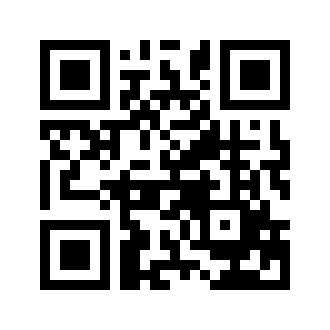 ایمیل:book@aqeedeh.combook@aqeedeh.combook@aqeedeh.combook@aqeedeh.comسایت‌های مجموعۀ موحدینسایت‌های مجموعۀ موحدینسایت‌های مجموعۀ موحدینسایت‌های مجموعۀ موحدینسایت‌های مجموعۀ موحدینwww.mowahedin.comwww.videofarsi.comwww.zekr.tvwww.mowahed.comwww.mowahedin.comwww.videofarsi.comwww.zekr.tvwww.mowahed.comwww.aqeedeh.comwww.islamtxt.comwww.shabnam.ccwww.sadaislam.comwww.aqeedeh.comwww.islamtxt.comwww.shabnam.ccwww.sadaislam.com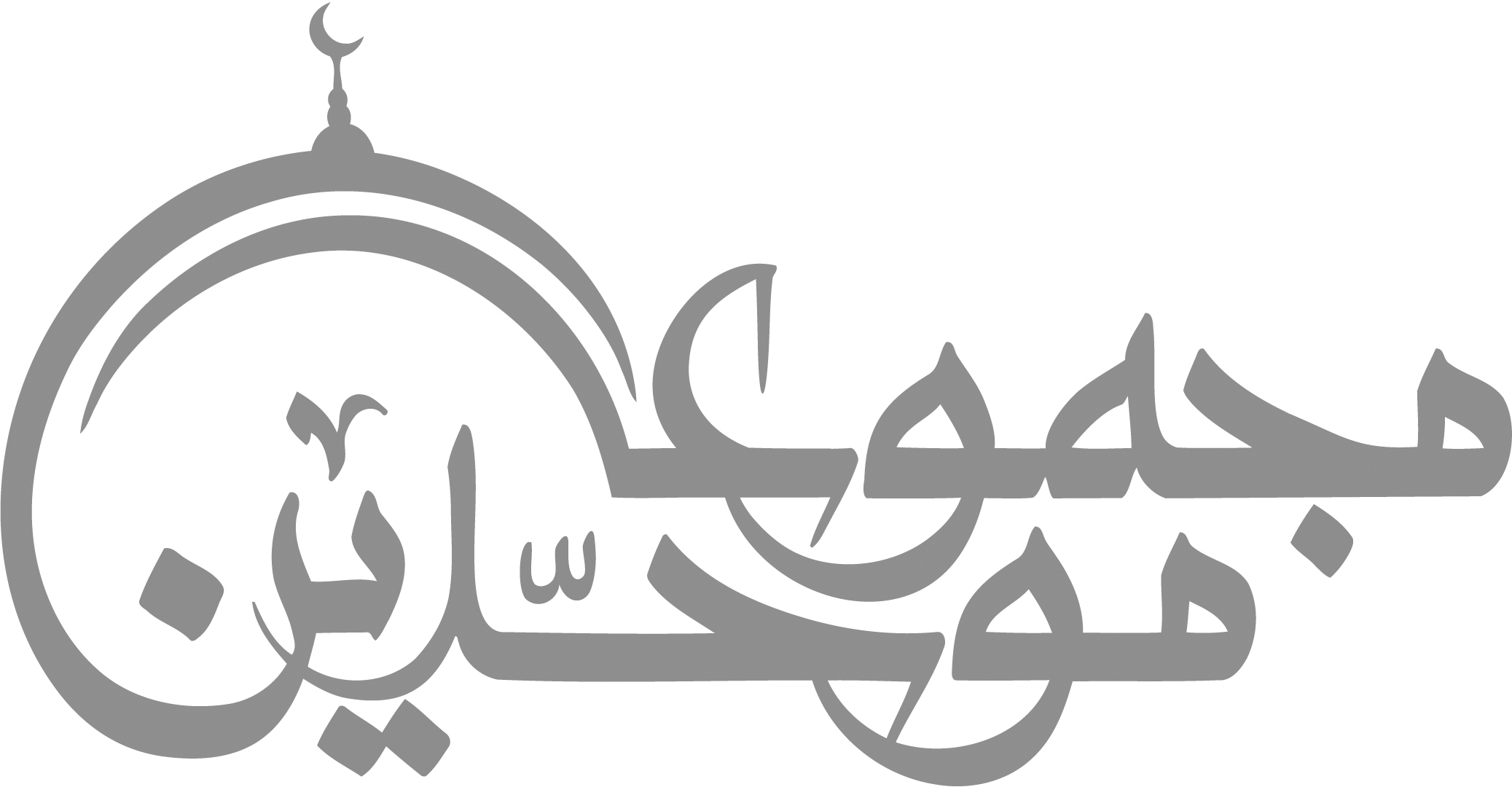 contact@mowahedin.comcontact@mowahedin.comcontact@mowahedin.comcontact@mowahedin.comcontact@mowahedin.com